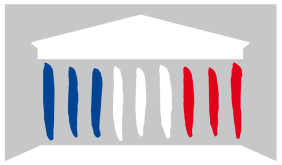 ASSEMBLÉE NATIONALELe rapport tel que je le remets au Premier Ministre, au Ministre du travail, de l’emploi, de la formation professionnelle et du dialogue social, et à la secrétaire d’Etat chargée des personnes handicapées et de la lutte contre l’exclusion, est le fruit d’un travail qui doit beaucoup aux échanges que j’ai eus avec toutes celles et tous ceux qui ont accepté de venir, à l’Assemblée nationale ou dans les Côtes d’Armor, me faire part de leurs multiples expériences, de leurs réflexions et de leurs propositions pour améliorer les parcours professionnels des personnes handicapées. Que chacune d’entre elles en soit vivement remerciée.Je remercie également l’IGAS pour son appui technique, et particulièrement Madame Christine Branchu, Inspectrice générale, mise à disposition de la mission. Elle m’a été d’un précieux conseil. Ses connaissances et son expertise sur la question du handicap et de sa prise en charge dans notre pays ont contribué à ce travail de synthèse et de perspective.Je remercie par ailleurs, mes équipes en circonscription et à Paris : Catherine Marchesin-Pierre, Sandy Cozic, Colette Le Merrer, et Sandra Mercier, pour l’accompagnement logistique et les échanges fructueux.Mme Annie LE HOUEROU
Députée des Côtes d’Armorl’accompagnement des personnes handicapées 
dans l’emploi en milieu ordinaire de travailcomment mettre en œuvre la règle des 2 A : 
aménager les postes et accompagner les personnesDans le prolongement des décisions du comité interministériel du handicap (CIH) du 25 septembre 2013, M Jean Marc Ayrault, Premier ministre a demandé « d’évaluer la pertinence de la mise en place d’un service d’accompagnement professionnel de long terme, proposant des prestations mobilisables à tout moment du parcours de la personne, en emploi ou non, par elle-même ou par l’employeur ».Par lettre du 20 mars 2014, la mission a été confirmée par M. Manuel Valls et la date de remise du rapport fixée au 19 septembre.L’objet de la mission : l’accompagnement des personnes handicapées en milieu ordinaire d’emploi, couvre un champ très large, handicap mental, psychique, cognitif et une large population potentiellement concernée, demandeurs d’emploi de longue durée, personnes de plus de 50 ans, personnes lourdement handicapées. C’est par de nombreux échanges approfondis que la mission s’est efforcée de comprendre les enjeux soulevés et de mieux cerner le champ des possibles. Elle a reçu les acteurs de l’emploi des personnes handicapées, tant les associations et les institutions que les partenaires sociaux dont les responsabilités sont centrales sur un tel chantier qui doit être une préoccupation largement partagée, au-delà des militants qui s’y consacrent depuis des années avec beaucoup d’énergie. Les rencontres avec chacune des délégations dont la liste nominative est jointe en annexe se sont déroulées en mai, juin et juillet 2014. Comme la lettre de mission le demandait, elles ont permis de dégager des éléments fort utiles afin : - de mieux appréhender les besoins des personnes handicapées et de leurs employeurs pour le suivi et l’accompagnement dans le processus d’insertion ou de réinsertion professionnelle, ainsi que pour le maintien durable et l’évolution dans l’emploi ;- de recenser des éléments sur l’offre existante ;- et de rendre plus visibles des pratiques et des expériences déjà conduites sur le terrain en faveur de l’insertion professionnelle par les voies de l’accompagnement.Les propositions qui sont présentées dans ce rapport et qui prennent en compte les particularités du handicap psychique, répondent à la question posée : faut-il concevoir et mettre en œuvre de nouveaux outils d’accompagnement dans l’emploi en milieu ordinaire des personnes handicapées ? Elles s’inscrivent totalement dans le projet d’une « société inclusive », où la priorité doit être donnée au droit de tous. La récente réforme de la formation professionnelle en donne un exemple, les dispositifs de formation professionnelle en faveur des personnes handicapées doivent être effectivement ouverts à tous les handicaps, que ce handicap soit de naissance, révélé lors des premières années de formation, ou après un accident ou une maladie. Pour répondre à la question des pièces manquantes dans les dispositifs de l’accompagnement des personnes handicapées, notamment des personnes handicapées psychiques dont les besoins particuliers n’ont pas été encore suffisamment pris en compte, vers et dans l’emploi en milieu ordinaire, la mission a tenu compte des réalités économiques et budgétaires de notre pays. Elle a surtout refusé d’entrer dans de vaines querelles qui voudraient artificiellement opposer le milieu ordinaire au sens strict, aux établissements spécialisés du secteur médico-social (ESAT) ou aux entreprises adaptées (EA).  Au contraire, elle souligne la nécessité d’une complémentarité et d’une fluidité des réponses adaptées à la situation particulière de chacun, à l’évolution des parcours des personnes, au choix personnel exprimé par les personnes en situation de handicap et leur potentiel à faire valoir en milieu professionnel.mieux aménager et mieux accompagner dans l’emploi en milieu ordinaire de travailSi le contexte économique et financier particulièrement difficile que connait notre pays ne peut pas être ignoré, il ne doit pas être un alibi pour ne pas se préoccuper de l’emploi en milieu ordinaire des personnes handicapées. Relâcher les efforts se traduirait bien vite par un recul des acquis de la loi de 2005 qui demandent au contraire à être consolidés sans cesse pour que l’emploi des personnes handicapées progresse dans les faits et que les préjugés reculent dans les entreprises, les administrations comme dans la société. La crise crée certes des contraintes, mais elle rend plus nécessaire encore le droit des personnes handicapées à être efficacement accompagnées dans leur parcours professionnel, dans la recherche et le maintien dans un emploi en milieu ordinaire de travail que la personne soit demandeur d’emploi ou en emploi au moment où le handicap survient. Ce droit individuel, qui est aussi un devoir de solidarité et un juste choix économique, reste trop souvent encore lettre morte. Le chômage touche deux fois plus les personnes handicapées que le reste de la population : 22%. La population des demandeurs d’emploi handicapés est plus masculine et plus âgée que l’ensemble de la population des demandeurs d’emploi (DE). Son niveau de formation est moins élevé : 78% ont un niveau égal ou inférieur à un BEP-CAP. La durée du chômage est également plus longue : 29% sont inscrits depuis plus de 2 ans contre 19% pour l’ensemble des DE. 
À la lumière des expériences menées sur le terrain dans des bassins d’emploi et dans l’esprit de la loi de 2005 qui nous invite à changer notre regard sur les handicaps et à considérer le potentiel des personnes, il est nécessaire d’adapter, de réformer et de compléter les dispositifs en faveur de l’emploi en milieu ordinaire. le droit des personnes handicapées à un emploi en milieu ordinaire de travail est loin d’être effectif Si l’emploi est un droit reconnu par les textes, il se heurte toujours en milieu ordinaire à de très nombreuses difficultés et ce, à toutes les étapes : l’accès, le maintien dans la durée et la possibilité de progresser comme tous les salariés dans l’entreprise. Dans les deux secteurs du milieu ordinaire, le secteur privé soutenu par l’AGEFIPH (association de gestion des fonds pour l’insertion des personnes handicapées) comme le secteur public qui relève du FIPHFP (fonds d’insertion pour les personnes handicapées de la fonction publique), les progrès qui peuvent être observés dans les chiffres de l’emploi sont lents à se confirmer réellement. Les raisons en sont multiples et tiennent autant à la rigidité des structures et des outils qu’aux difficultés à faire évoluer les comportements des uns et des autres sur les lieux de travail. 
La même analyse est faite dans les entreprises privées, dans les administrations et les établissements des secteurs publics. Elle vaut aussi pour la formation tant initiale que professionnelle qui doit faire d’énormes efforts pour assurer l’égalité des chances aux personnes handicapées. Nous en sommes loin.Le droit à un emploi ordinaire est indissociable de la mise en place des « aménagements raisonnables » du milieu professionnelSi le droit au travail en milieu ordinaire s’inscrit dans un cadre juridique européen, sa déclinaison en droit français s’appuie d’abord sur les mécanismes mis en place par la loi de 1987, et dont les grandes lignes ont été confirmées par la loi de 2005. Selon les informations que la mission a pu recueillir principalement sur des pays de l’Union, mais aussi sur les Etats-Unis, le Québec ou l’Australie, ces pays sont confrontés à des problèmes assez comparables et aucun d’entre eux n’est encore parvenu à généraliser des dispositifs pérennes de prise en charge de l’accompagnement durable dans l’emploi. Toutefois, les échanges internationaux entre les équipes professionnelles, comme ceux qui sont organisés par l’association lyonnaise Messidor, apportent des enseignements fructueux. Ayant sollicité la direction des affaires européennes et internationales du ministère des affaires sociales, la mission joint en annexe l’étude du conseiller social de notre ambassade à Rome. Le cadre européen associe le droit à l’emploi à « l’aménagement raisonnable », responsabilité de l’employeurEn ce qui concerne les personnes handicapées, la directive 2000/78/ CE du 27 novembre 2000 contre les discriminations, notamment liées au handicap, fixe le cadre général des politiques en faveur de l’égalité de traitement en matière d’emploi et de travail. Elle pose le principe selon lequel l'employeur prend les mesures appropriées pour permettre à une personne handicapée d'accéder à un emploi, de l'exercer ou d'y progresser, ou pour qu'une formation lui soit dispensée, sauf si ces mesures imposent à l'employeur une charge disproportionnée. Cette charge est réputée telle lorsqu'elle n'est pas compensée de manière suffisante par des mesures existant dans le cadre de la politique menée dans l'Etat membre concerné en faveur des personnes handicapées.La notion d’aménagement raisonnable, qui renvoie à celle de la compensation des charges, est définie et encadrée à l’article 5 de la directive : « Afin de garantir le respect du principe de l'égalité de traitement à l'égard des personnes handicapées, des aménagements raisonnables sont prévus. Cela signifie que l'employeur prend les mesures appropriées, en fonction des besoins dans une situation concrète, pour permettre à une personne handicapée d'accéder à un emploi, de l'exercer ou d'y progresser, ou pour qu'une formation lui soit dispensée, sauf si ces mesures imposent à l'employeur une charge disproportionnée. Cette charge n'est pas disproportionnée lorsqu'elle est compensée de façon suffisante par des mesures existant dans le cadre de la politique menée dans l'État membre concerné en faveur des personnes handicapées ».L’accès et le maintien durable dans l’emploi des personnes handicapées en milieu ordinaire renvoient immédiatement à la question de l’ouverture du milieu professionnel aux besoins spécifiques des personnes. Selon les cas, il peut être nécessaire d’adapter les postes de travail sur le plan matériel, d’en modifier l’ergonomie en utilisant notamment les technologies les plus innovantes. Mais il est des handicaps qui demandent un autre type de réponse, un accompagnement humain plus individualisé de la personne, voire de la collectivité de travail de proximité. Cet accompagnement fait partie intégrante de l’aménagement raisonnable. La transposition de la directive, qui traite donc de l’emploi des personnes handicapées dans un texte général sur la lutte contre les discriminations, a été organisée en France par l’adoption de plusieurs lois, en premier lieu par la loi du 11 février 2005, mais aussi par la loi du 27 mai 2008. En France, l’application effective d’un droit à un emploi en milieu ordinaire est encore très partielle Dans les faits, il n’y a pas de droit effectif à un emploi en milieu ordinaire sans un aménagement des conditions de travail. La mise en œuvre de ces aménagements en milieu ordinaire de travail est financée dans le cadre de la loi n° 87-517 du 10 juillet 1987 en faveur de l'emploi des travailleurs handicapés, modifiée par la loi n° 2011-901 du 28 juillet 2011 relative notamment au fonctionnement des maisons départementales des personnes handicapées (MDPH). Dans le secteur privé, l’AGEFIPH conçoit et finance les aménagements à mettre en œuvre. Et depuis la loi de 2005, le FIPHFP assume - sous statut d'établissement public dont la gestion est confiée à la Caisse des dépôts et consignations - des responsabilités comparables pour les fonctions publiques. Sur le terrain, les Cap emploi, organisme de placement spécialisé, pour les recrutements et les SAMETH (service d’aide au maintien en emploi des travailleurs handicapés) pour le maintien en emploi sont les interlocuteurs des employeurs et des personnes handicapées. Actuellement, dans le secteur privé, le taux d’emploi est de 3%. Il progresse très faiblement chaque année, depuis 2007 entre + 0,1 et + 0,2%. Dans la fonction publique, le taux d’emploi des personnes handicapées est passé de 4,22% en 2011 à 4,39% en 2012. Dans les deux cas, le chiffre de l’obligation d’emploi fixé à 6% est loin d’être atteint, mais il progresse, fut-ce lentement.Toutefois, des interrogations se font jour sur l’interprétation qui doit être donnée aux chiffres. Depuis la loi de 2011 qui a alourdi les cotisations des entreprises les plus éloignées des objectifs requis, le recours aux reconnaissances de la qualité de travailleurs handicapés (RQTH) semble être plus largement sollicité par les entreprises que précédemment. Des entreprises sont tentées d’interpréter la législation afin d’optimiser leurs charges en limitant au maximum le montant de la cotisation due à l’AGEFIPH. Dans ces conditions, des salariés en situation de handicap peuvent être plus ou moins fortement incités à déposer un dossier de demande de RQTH. Dans le même temps, le nombre des personnes handicapées demandeurs d’emploi ne cesse d’augmenter : fin 2013, 413 421 personnes handicapées étaient inscrites à Pôle emploi, soit une augmentation de 11,5% par rapport à 2011. En période de chômage massif, les personnes handicapées sont tout particulièrement touchées. Selon l’esprit de la législation, les solutions d’emploi en entreprises adaptées ou les emplois en milieu protégé, doivent être envisagées lorsque le milieu ordinaire est effectivement inadapté à la personne handicapée. L’évaluation des potentialités de la personne ne doit pas être conduite en faisant abstraction des aménagements raisonnables de l’emploi qui pourraient être réalisés en milieu ordinaire. Or, cette question de l’aménagement raisonnable de l’emploi n’est pas encore posée dans toutes ses implications. Trop souvent seul le volet technique et matériel est regardé et, le cas échéant, réglé avec les adaptations requises. Mais, cet aspect de l’aménagement n’est pas le seul qui doive être envisagé pour faciliter l’emploi des personnes handicapées. Les pratiques d’aménagement-accompagnement dans le milieu ordinaire de travail se révèlent lacunairesEn sus des services médico sociaux - SAVS (services d’accompagnement à la vie sociale) et SAMSAH (services d'accompagnement médico-social pour adultes handicapés avec des prestations de soins) qui continuent à être sollicités pour les gestes et les actes de la vie quotidienne en dehors des heures de travail, des outils ont été conçus par l’AGEFIPH et mis en œuvre par les services d’appui au maintien en emploi (SAMETH) pour s’assurer que la configuration des postes de travail et de l’environnement immédiat apporte le maximum de confort à la personne handicapée en emploi. Les technologies, notamment de l’ergonomie ouvrent de nouvelles possibilités pour faciliter et améliorer les conditions de travail des personnes handicapées physiques et sensoriels. Les difficultés du handicap mental liées à une déficience intellectuelle et celles du handicap psychique en lien avec une maladie mentale sont différentes et leurs spécificités sont encore faiblement prises en compte dans les politiques de l’emploi en milieu ordinaire. La montée en charge des outils actuellement disponibles est bien insuffisante pour ouvrir réellement les entreprises aux travailleurs handicapés sur le seul critère des compétences professionnelles évaluées. Trop de personnes handicapées qui souhaitent travailler en milieu ordinaire ne trouvent pas d’emploi, faute d’un accompagnement adapté aux incidences concrètes de leur handicap sur l’emploi qui serait, en théorie, en adéquation avec leurs compétences. Selon la diversité des handicaps, le besoin d’accompagnement peut prendre, outre la forme de prestations matérielles, celle d’un suivi, d’un soutien, d’une veille. Il peut être ponctuel, plus ou moins durable, plus ou moins régulier. Dans tous les cas, l’objectif est bien de viser « un apport durable de la part du collaborateur et d’éviter des situations difficilement tenables pour les salariés comme pour leurs employeurs sur le long 
terme ».  Le tutorat en entreprise, une étape nécessaire mais insuffisante Lors de l’entrée dans un environnement ordinaire de travail, l’accompagnement des personnes par un tuteur ou un référent qui n’est pas le supérieur hiérarchique est un premier outil disponible pour passer le cap de l’intégration dans le milieu professionnel et pour la suite du parcours en entreprise.Le temps consacré à ce tutorat qui facilite les prises de contact et l’adaptation entre le nouvel arrivant et son environnement a évidemment un coût pour l’entreprise. L’idée d’une forme de bénévolat, contestée sur le principe par des syndicats, trouve de toute façon ses limites quand la pratique se répand au-delà de cas exceptionnels. De plus, pour être pleinement efficace, le tuteur doit être formé et il doit pouvoir entrer en relation avec les services compétents pour alerter et pouvoir mobiliser un accompagnement spécifique le cas échéant si la situation devient complexe, ou si l’autonomie qui est visée, semble difficile à atteindre. Ainsi défini, le tutorat n’est pas une simple présence attentive, il doit être pro actif. L’AGEFIPH finance une formation de tuteur à hauteur de 1000€ et verse jusqu’à 2000€ par fonction tutorale. Ces aides, qui ne sont pas renouvelables, ne permettent donc pas un financement dans la durée de l’accompagnement des personnes handicapées. Or, les chiffres et les expériences s’inscrivent, notamment pour le handicap psychique, en faux contre cette idée selon laquelle le besoin de tutorat pourrait être soldé une fois pour toutes et qu’au-delà des premiers temps de l’adaptation, les personnes handicapées n’auraient plus de besoin spécifique dans l’entreprise. Si les difficultés liées au handicap ne disparaissent pas, il est paradoxal que les accompagnements en emploi s’interrompent après la période dite de l’adaptation. Les prestations ponctuelles spécifiques (PPS) pour des personnes médicalement stabilisées sont limitées dans leur contenu et leur durée Au-delà des aides généralistes, présentées dans un catalogue encore difficile de lecture, l’AGEFIPH et le FIPHFP ont commencé à développer et à financer en 2013 une offre modifiée qui vise à favoriser l’insertion professionnelle et le maintien dans l’emploi en milieu ordinaire de travail des personnes qui souffrent de maladies psychiques et dont l’état est considéré comme médicalement stabilisé. L’AGEFIPH déploie ainsi 6 prestations disponibles sur toute la France depuis janvier 2012, 

1) Outre un appui à la validation du projet professionnel (VPP), deux prestations renouvelables portent sur l’amont de l’emploi. Elles ont été conçues pour être réactives sous 15 jours : 
2) l’appui à un diagnostic approfondi (ADI) soit de 6 à 15 heures sur une durée de 3 mois (restitution du diagnostic comprise)
3) l’appui à l’élaboration du projet professionnel (EPP) avec une phase de diagnostic et une phase d’élaboration du projet professionnel soit 30 heures sur une durée de 9 mois au maximum (restitution incluse). Trois prestations concernent les personnes en emploi en milieu de travail ordinaire et visent l’intégration, la gestion d’une crise et la prévention de la désinsertion professionnelle :4) l’appui à l’intégration en entreprise ou en formation (AIEF) est une prestation de 9 mois au maximum (restitution comprise) pour une durée limitée à 20 heures ;5) la prestation « suivi dans l’emploi et appui-conseil dans l’emploi» met plus encore l’accent sur la réactivité. Elle vise à désamorcer le plus rapidement possible les conflits ou problèmes éventuels qui pourraient survenir au cours de l’exécution du contrat de travail et ainsi prévenir au mieux les échecs et d’en limiter les conséquences. La prestation, n’est mobilisable que par l’employeur et pour 5 heures au maximum. 
Elle doit intervenir au plus tard dans les 48 heures. Elle comprend deux interventions : une dans l’entreprise en cas de problème de régulation entre le salarié et son environnement, l’autre si la personne salariée ressent une difficulté, l’établissement d’un lien avec le soin et les autres opérateurs et un soutien à l’entreprise et à la personne ;6) la prestation « Appui conseil pour le maintien dans l’emploi, à la demande de l’employeur et /ou du salarié » vise à éviter la désinsertion professionnelle du salarié en état de souffrance psychique. Elle est limitée à 30 heures à répartir sur une durée de six mois selon des modalités co définies entre le prescripteur Cap emploi, le prestataire retenu et l’employeur (séance d’information collective, information générale de l’employeur, séquence approfondie avec le tuteur, les collègues de travail…). Ces prestations spécifiques viennent en complément des autres outils du catalogue de l’AGEFIPH et du FIPHFP. Elles sont à la main des cotraitants c'est-à-dire des Cap emploi qui délèguent strictement la prestation à une association du secteur médico-social. Il est à noter qu’aucune de ces PPS (Prestations ponctuelles spécifiques) n’a l’objectif d’accompagner la personne handicapée sur la longue durée alors même qu’il est établi que ce besoin est au cœur des difficultés rencontrées. Dans le même temps, la mission note que l’AGEFIPH met fin aux financements d’associations qui pratiquent des accompagnements vers et dans l’emploi au motif que ce type de financement n’entrerait pas dans le cœur de ses compétences.Il convient de s’interroger sur des résultats qui restent encore insuffisantsL’accompagnement dans la durée des personnes en emploi en milieu ordinaire n’est ni véritablement ni systématiquement prévu, même s’il existe ça ou là des outils et des initiatives prometteuses. Par ailleurs, à l’occasion de cette étude, il est apparu que le modèle économique du financement des outils de l’emploi des personnes handicapées qui a été construit il y a près de 30 ans maintenant doit faire l’objet d’une remise à plat pour tenir compte des évolutions perceptibles et de celles qui se profilent. 
Des discriminations dans l’emploi faute d’un accompagnement adaptéLes discriminations sont loin d’avoir disparu de la vie quotidienne des personnes handicapées et ce, quels que soient les types de handicap. La mission a noté de fortes différences entre le vécu des personnes handicapées et de leurs proches d’un côté et un certain discours ambiant trop optimiste et rassurant. Il serait faux de penser que les problèmes seraient plus ou moins réglés ou en voie de l’être pour les personnes handicapées physiques et les personnes handicapées sensorielles au seul motif que des progrès, encore bien fragiles, ont été notés cette dernière décennie.  La mise à l’écart de la société, notamment par et dans l’emploi, demeure une réalité, quel que soit le type de handicap- physique, sensoriel et psychique, que les personnes soient de fait exclues du marché du travail, ou qu’elles subissent des discriminations dans le milieu professionnel ou dans leur carrière. Les réclamations adressées aux services centraux du Défenseur des Droits portent à 14% sur des situations d’emploi, dont la moitié dans l’emploi public. En ce qui concerne les saisies pour discrimination, l’emploi représente 65% des dossiers reçus. Il est à noter que les réclamations ne parviennent pas encore à émerger pour le handicap psychique où les cas de saisine sont très rares. Les regards et les réalités évoluent, mais l’enquête commandée par l’AGEFIPH ne mentionne pas les handicaps psychiques à l’exception des dépressions. Les comportements qui stigmatisent et classent des personnes par simples stéréotypes, sans chercher à aller au-delà des représentations, parfois des peurs sociales, les plus injustement ancrées entrent en contradiction évidente avec les ambitions que la société toute entière s’est assignée avec la loi de 2005 pour l'égalité des droits et des chances, la participation et la citoyenneté des personnes handicapées.L’accompagnement occupe une place croissante dans les préoccupations sociales et sociétales jusqu’à la notion même de « société accompagnante » qui ouvre de nouvelles perspectives pour mieux tisser le lien social. Mais dans la vie professionnelle, l’accompagnement reste un chainon manquant qui lèse d’abord les personnes handicapées psychiques et déficientes mentales.Devenu d’un usage très large, le mot « accompagnement » touche la quasi-totalité des secteurs de la vie et peut recouvrir des projets et des pratiques différentes. Dans les politiques de l’emploi des personnes handicapées, il mérite donc d’être précisé pour éviter les confusions et les malentendus. Pratique venue du secteur du soin puis du médico-social, le périmètre de l’accompagnement dans l’emploi, concerne la personne handicapée, mais aussi le collectif de travail et pose la question centrale de son organisation dans la durée. Ces deux caractéristiques sont au cœur des difficultés pour deux raisons principales : la frilosité des financeurs et les incertitudes qui demeurent sur la place de l’accompagnement dans l’aménagement raisonnable.L’observation des évolutions en cours conduit à remettre à plat le modèle économique Les mécanismes mis œuvre en 1987 puis réformés en 2011 suscitent aujourd’hui, et parmi de nombreux acteurs, des interrogations qui doivent être prises en compte. La loi de 2005 a confirmé l’obligation d’emploi pour les entreprises de plus de 20 salariés, tout en étendant les bénéficiaires de l’obligation d’emploi (BOEH), outre aux personnes reconnues travailleurs handicapées, aux titulaires de la carte d’invalidité et bénéficiaires de l’allocation d’adulte handicapé (AAH). Les recettes de l’AGEFIPH marquent aujourd’hui le pas. Après le pic de 2007, année où les recettes avaient atteint 700 M€, elles semblent dorénavant se stabiliser autour de 400 M€ par an. A la demande de l’AGEFIPH, une étude est actuellement réalisée par les services d’étude du ministère de l’emploi (la DARES) pour mieux analyser, au-delà des données économiques objectivées, les possibles évolutions des comportements des entreprises, tant en ce qui concerne la reconnaissance de la qualité de travailleurs handicapés que vis-à-vis de la sous traitance avec le secteur protégé et le secteur adapté. Une des questions qui se pose est la capacité de l’actuel modèle économique à promouvoir l’emploi des travailleurs handicapés dans le milieu ordinaire de travail. Il convient notamment de se demander s’il est suffisamment incitatif ou bien s’il ne risque pas indirectement d’entretenir le manque de fluidité entre les secteurs protégés, adaptés et ordinaires. Il faut noter que la priorité en principe donnée à l’emploi en milieu ordinaire n’est pas adossée à un mécanisme de financement propre. Une part du financement des ESAT et des EA repose sur des commandes des entreprises qui sont également incitées à embaucher des salariés handicapés ou à passer des marchés avec le secteur protégé.les expériences de l’accompagnement des personnes dans le milieu protégé ou adapté sont riches mais les échanges avec le milieu ordinaire restent encore limitésEn dépit des efforts qui sont enregistrés ces dernières années et des incitations qui sont prévues, le nombre des travailleurs qui sortent des ESAT pour prendre un emploi en milieu ordinaire est très faible. Face à ce constat, des structures innovent pour accompagner au mieux vers et dans l’emploi en milieu ordinaire les personnes handicapées qui le souhaitent et qui ont une chance raisonnable d’y parvenir et de s’y maintenir, non pas à tout prix, mais dans de bonnes conditions pour elle-même sans que leur santé physique et psychique soit menacée en quoi que ce soit. Des ESAT s’efforcent de développer les échanges avec le milieu ordinaire Depuis des décennies, les ESAT apportent après une orientation - en CDAPH depuis la loi de 2005 - des réponses diversifiées aux besoins d’accompagnement des personnes handicapées qui exercent une activité professionnelle régulière sous statut de travailleurs handicapés dans un établissement qui relève du secteur médico-social. Il s’agit de conforter et de développer au mieux les capacités d’autonomie des personnes via le suivi professionnel qui peut également être associé à un accompagnement social via un SAVS. De plus, la possibilité d’être hébergé en foyer, le plus souvent à proximité du lieu de travail, renforce le sentiment de sécurité, au-delà de la vie professionnelle. Au 31 décembre 2010, 83% des entrants en foyer d’hébergement travaillent en ESAT soit à temps plein 76%, soit à temps partiel pour 7%. La grande majorité des personnes hébergées en foyer travaillent en ESAT - 86% -, 9% sont accueillies en journée dans un foyer de vie ou un foyer occupationnel et moins de 1% des personnes hébergées travaillent en milieu ordinaire. Pour encourager les personnes vers une plus grande autonomie, des outils d’entrée en milieu ordinaire de travail sont disponibles pour les ESAT de type classique ou dit hors les murs, c'est-à-dire avec ou sans unité de production, mais les résultats demeurent très en deçà des objectifs affichés. Les réflexions conduites actuellement par le ministère des affaires sociales (Direction Générale de la Cohésion Sociale) sur ce sujet s’appuient sur de nombreuses expériences de terrain qui montrent tout le potentiel de ces initiatives qui permettent de multiplier les échanges, dans des bassins d’emploi, entre le médico-social et les entreprises du milieu ordinaire.L'accès au milieu ordinaire passe aussi par la formation et le développement des compétences pour les travailleurs en ESAT ou en entreprises adaptées. À titre d’exemple, l’ADAPEI 22 (Association départementale des parents d’enfants inadaptés des Côtes d’Armor) a  mis en place des réunions filières avec les moniteurs d'ateliers et les responsables de production.  Une réflexion collective est engagée et des expertises sont développées sur les enjeux des métiers pour répondre aux besoins actuels et futurs. Des parcours adaptés au potentiel et aux aspirations des jeunes sont conçus, notamment pour l'entrée et le maintien en apprentissage.Il faut souligner l’importance du renforcement de la formation professionnelle pour parvenir à un véritable projet professionnel personnel, qui soit tout à la fois opérationnel et stimulant pour le travailleur.La mise à disposition en milieu ordinaire, un dispositif d’emploi peu utiliséPour permettre aux personnes de multiplier les contacts avec les réalités d’un milieu de travail ordinaire, les textes ouvrent deux possibilités : la mise à disposition de l’entreprise du travailleur handicapé, qui est le cas le plus fréquent, ou bien, cas plus rare en pratique, la signature d’un contrat de travail à la suite d’un accompagnement dans la durée de la personne handicapée par l’ESAT d’origine. Des ESAT dit hors les murs, c'est-à-dire sans unité de production intégrée, se sont développés. Ces 28 établissements médico sociaux sont répartis dans 13 régions. Avec un encadrement de 219 emplois à temps plein (ETP), ils disposent de 1113 places autorisées en CROSMS et financées par le budget de l’Etat. Le projet est d’aider la personne handicapée à occuper une activité professionnelle dans une entreprise en milieu ordinaire, mais sous statut médico-social ; le travailleur est mis à disposition de l’entreprise qui signe une convention (Art L 344-2-5 du CASF et les articles R. 344-16 à R. 344-21 du Code de l’action sociale et des familles) avec l’établissement de référence de la personne handicapée.Quelles que soient les modalités d’exercice de l’activité professionnelle qui sont précisées dans la dite convention, les travailleurs handicapés continuent à bénéficier autant que de besoin d’un accompagnement médico-social et professionnel qui reste assuré par l’établissement ou le service d’aide par le travail. Les travailleurs, qui ne sont pas des salariés au sens du code du travail, demeurent rattachés juridiquement à l’ESAT.Si la mise à disposition se prolonge au-delà de deux ans, la commission des droits et de l’autonomie des personnes handicapées (CDAPH) doit donner son accord explicite à la prolongation de la mise à disposition en entreprise. Sur le terrain, des chefs d’entreprise jugent souvent ces mises à disposition complexes à mettre en œuvre et préfèrent fréquemment conclure des contrats de sous traitance avec des ESAT qui ont des unités de production afin, notamment, de remplir leurs obligations légales. Des entreprises évoquent également de possibles risques de requalification par le juge de cette mise à disposition en prêt de main d’œuvre illicite, compte tenu, selon elles, de possibles ambigüités juridiques qui ne seraient pas levées en l’absence de jurisprudence.La signature d’un contrat de travail avec un accompagnement qui reste à durée déterminéeUn autre outil pour favoriser les entrées en milieu ordinaire est également prévu : la personne handicapée accueillie en ESAT peut conclure un contrat à durée déterminée (CDD), par exemple un contrat aidé, et conserver un accompagnement via un SAVS (service d’accompagnement à la vie sociale).Une convention entre l’ESAT, l’employeur et le SAVS peut préciser les modalités de l’accompagnement apporté au travailleur handicapé et à son employeur pendant la durée du contrat de travail, dans la limite d’une durée maximale d’un an renouvelable deux fois, soit au total 3 ans.Pour favoriser ces emplois en milieu ordinaire, un droit au retour dans un établissement est reconnu en cas de difficulté ou si le travailleur handicapé le souhaite (L.344-2-5 du code de l’action sociale et des familles). En cas de rupture du contrat de travail ou lorsqu’elle n’est pas définitivement recrutée par l’employeur, la personne handicapée est réintégrée de plein droit dans l’ESAT d’origine ou, à défaut, dans un autre ESAT. L’AGEFIPH a inscrit dans son dernier catalogue des primes post insertion pour les personnes handicapées qui quittent le secteur médico-social du travail et signent, dans un délai de 30 jours, un contrat de travail de droit commun. Cette aide restreinte à la période « post insertion », limitée à 70 heures et plafonnée à 3500€, n’est pas renouvelable : elle ne s’inscrit donc pas dans la durée. Elle peut être « mobilisée pour financer les premiers trajets domicile/ lieu de travail, la découverte de sa situation et de son environnement de travail, des temps de communication… ».D’après une enquête de l’AGEFIPH de 2011, 1230 travailleurs handicapés relèvent de ce dispositif. Ce chiffre ne fait que confirmer le peu de fluidité des parcours professionnels des travailleurs d’ESAT vers le milieu ordinaire.En outre, si 75% des personnes en ESAT ont une déficience intellectuelle, elles ne reçoivent que 6% des primes AGEFIPH « sorties ESAT », environ 1% des primes AGEFIPH à l’embauche et ne représentent que 3,6 % des placements réalisés par les Cap emploi. Les défaillances des modes de l’accompagnement en milieu ordinaire de travail sont pointéesLa législation a donc ainsi tenté d’encourager la fluidité des parcours des établissements protégés ou adaptés vers ou au plus près du milieu ordinaire. Mais force est de constater que les résultats quantitatifs sont très limités. Les dispositifs, qui semblent donner sur le papier des garanties réelles, ne sont pas parvenus à créer les dynamiques et les fluidités escomptées. Ce qui rend naturellement d’autant plus remarquables les réussites individuelles et les efforts des structures qui accompagnent les travailleurs sur ce difficile chemin qui n’est pas encore suffisamment balisé par des outils efficaces et faciles d’accès.La mission s’est efforcée, en écoutant les nombreux acteurs du secteur, de mieux comprendre les raisons de cette situation. Les dispositifs qui existent ont, comme nous l’avons vu précédemment, un point commun qui est aussi leur défaut majeur ; ils ne prennent pas en compte les besoins d’accompagnement des personnes dans la durée et les financements des structures sont précaires.Des résultats à analyser sans esprit systématiqueRelever le peu de départs - environ 1% des effectifs des ESAT- vers le milieu ordinaire peut naturellement signifier que les établissements sont bien adaptés aux besoins et aux projets des personnes accueillies, ce qui est le cas pour beaucoup et sans doute la majorité des travailleurs des ESAT, notamment - mais pas seulement - parmi les plus âgés d’entre eux.Mais, l’analyse doit être prolongée à la lumière de deux évolutions importantes qui caractérisent les populations accueillies en ESAT et sur lesquelles les acteurs reçus par la mission ont beaucoup insisté :- depuis plusieurs années, la population en ESAT se diversifie sensiblement et actuellement 21,5% des personnes accueillies ont des troubles psychiques contre 18,9% en 2006 ; - par ailleurs, on constate une évolution des mentalités et des aspirations des jeunes handicapés, et ce, quelle que soit leur déficience. Après une scolarité en partie ou totalement en école ordinaire, et non plus exclusivement en établissement, ces jeunes et leur famille, « la génération de la loi 2005 » sont nombreux, à espérer pouvoir vivre et travailler au plus près de tous et, si possible, en milieu ordinaire. Devant ces changements que l’on peut déjà observer sur le terrain et qui ne feront sans doute que se confirmer et s’accélérer dans les années à venir, une réflexion plus soutenue et plus volontariste s’impose pour que les efforts déjà entrepris par les équipes professionnelles du secteur se poursuivent et s’amplifient pour mieux répondre à ces nouvelles aspirations qui s’expriment. Il s’agit ainsi de trouver les voies et les moyens d’accompagner « le travailleur handicapé dans ses démarches vers l’extérieur et dans son apprentissage des codes sociaux » . Il est à noter que de la même façon, les sorties des entreprises adaptées vers des emplois strictement ordinaires ne sont guère plus fréquentes, également de l’ordre de 1%. Selon les interlocuteurs de la mission, les recrutements actuels changent avec l’accueil croissant d’une population vieillissante qui a le plus souvent connu des ruptures professionnelles. Dans le contexte économique actuel, la plupart de ces salariés ne souhaitent pas retourner en milieu ordinaire où les perspectives d’emploi durable ne leur semblent guère favorables. (45% des embauches correspondent à l’embauche de demandeurs d’emplois de longue durée. 36% correspondent à l’embauche de séniors de plus de 50 ans, et seulement 10% correspondent à l’embauche de jeunes de moins de 25 ans).Compte tenu de l’ensemble de ces éléments, les outils en faveur de l’emploi en milieu ordinaire risquent donc à court terme d’être insuffisants pour que des dynamiques nouvelles puissent se développer sur l’ensemble du territoire pour aider les jeunes dans leur désir de mobilité externe.Le milieu ordinaire est jugé « trop risqué » par les deux parties À la suite de la loi de 2005, la notion traditionnelle de prise en charge des personnes a nettement évolué. Elle s’est effacée devant celle de l’accompagnement des personnes qui se traduit également vers plus de pluridisciplinarité et d’autonomie donnée à la personne. Le rôle du professionnel est d’accompagner et de cheminer avec la personne pour l’aider à révéler et à promouvoir son potentiel et pour trouver des outils et les méthodes de la compensation du handicap en milieu professionnel.Les SAVS et les SAMSAH visent ainsi à faciliter et à développer l’autonomie des personnes dans leur vie quotidienne. Ces services d’accompagnement sont de l’ordre de 1 122 (867 SAVS et 2250 SAMSAH) et regroupent 45500 places (38000 places SAVS et 7300 places SAMSAH) au 31 décembre 2010. Les personnes accueillies ont pour 45% d’entre elles des déficiences intellectuelles, 27,2% des troubles psychiques et 16,9% des déficiences motrices. La répartition de ces services sur le territoire est en moyenne de 1,3 place pour 1000 habitants. Les compétences de ces services d’accompagnement couvrent encore peu la vie professionnelle en général, et moins encore la vie professionnelle dans un cadre ordinaire. Parmi la population admise au cours de l’année 2010 dans les services d’accompagnement pour adultes handicapés, un peu plus de 19% (19,1%) sont en ESAT ; 1,8% en entreprises adaptées ; 6,1% en milieu ordinaire et 2,9% sont demandeurs d’emploi. Le SAVS de Glomel en Côtes d’Armor qui accueille principalement des travailleurs de l’ESAT, âgés de 20 à 60 ans, propose un accompagnement pluridisciplinaire avec un soutien psychologique, des aides d’assistantes sociales pour les démarches administratives, et des temps d’échanges, un suivi psychiatrique et enfin un soutien tant professionnel qu’à caractère medico social pour les gestes du quotidien et la santé physique. L’objectif d’une prise en charge globale est de valoriser les compétences et de compléter les formations qualifiantes pour favoriser l’évolution professionnelle notamment vers le milieu ordinaire. Le travail en réseau, notamment autour de l’ARESAT (Association Régionale des ESAT) de Bretagne, qui permet une synergie entre les ESAT pour proposer des projets ambitieux aux travailleurs (participation au programme différent et compétent).Ce type d’accompagnement global autour d’une plateforme ressource, doit pouvoir demeurer disponible et mobilisable lorsque la personne poursuit son parcours en milieu ordinaire avec un contrat de travail. C’est une condition d’une inclusion réussie et pérenne dans le milieu professionnel ordinaire.Des SAVS pro, encore peu développés, se sont mis en place pour apporter, au cas par cas, des réponses aux besoins des personnes qui veulent travailler dans un milieu ordinaire tout en ayant besoin d’un suivi médico-social pour éviter les décrochages professionnels et se maintenir durablement en emploi. En CDAPH, les orientations ouvrent des chemins distincts d’accès possible à l’emploi, en milieu ordinaire de travail ou en milieu protégé. Passer de l’un à l’autre et ce, dans les deux sens, suppose une nouvelle décision d’orientation. Ainsi dans un souci de protection des salariés contre d’éventuelles pressions, une personne licenciée d’une entreprise adaptée - milieu ordinaire - ne peut pas entrer ou revenir en ESAT - milieu protégé - sans une nouvelle orientation. L’une des grandes différences entre ces deux secteurs concerne l’accompagnement des personnes dans leur vie professionnelle, d’un côté un fort accompagnement et de l’autre un accompagnement plus ténu et surtout toujours limité dans le temps, à l’exception du cas particulier des entreprises adaptées. À ce moment sensible du passage du milieu institutionnel vers le milieu ordinaire, les besoins d’accompagnement ne disparaissent pas, mais ils évoluent et les outils tels qu’ils existent aujourd’hui ne répondent pas ou encore que partiellement à ce besoin pourtant connu. Dans ces conditions, la signature d’un contrat de travail de droit commun dans une entreprise du milieu ordinaire demeure le plus souvent associée à une prise de risque que la personne handicapée ou son entourage juge très/trop importante. Naturellement la situation économique du pays ne peut que renforcer ces craintes face à un avenir professionnel incertain où la personne handicapée peut se sentir bien seule face à de nombreux défis ou obstacles. Le plus souvent, sur le terrain, la personne handicapée se trouve in fine confrontée à une alternative : ou bien, elle prend le risque - sans toujours pouvoir le mesurer justement - d’un échec dont les conséquences peuvent être sévères aussi bien pour son parcours professionnel que pour sa santé, ou bien elle reste par précaution dans le secteur du travail protégé. Parfois, elle finit par renoncer à toute activité professionnelle qui aurait pu tout à la fois favoriser son rétablissement ou son bien-être et lui assurer des revenus pour renforcer son autonomie. De leur côté, les employeurs potentiels de personnes handicapées peuvent se sentir démunis ou isolés et préfèrent d’autres réponses en apparence plus simples que l’emploi direct. L’absence d’une organisation facilement repérable de l’accompagnement dans l’emploi des personnes handicapées les conduisent à préférer  la sous-traitance, la prestation de service auprès d’une entreprise adaptée, ou une commande de fournitures. Pourtant, en dépit de tous ces obstacles, il faut souligner l’engagement personnel de nombreux chefs d’entreprise et notamment dans des entreprises de moins de 20 salariés qui ne sont soumises à aucune obligation légale et où 120 000 personnes handicapées sont employées. Des besoins à particularités, en partie liés au handicap psychique, sont mal couverts Les parcours des personnes handicapées psychiques, qui sont plus que d’autres encore confrontées au chômage et aux parcours professionnels fragmentés, se trouvent dorénavant, grâce aux progrès de la médecine et des recherches, mieux appréhendées tant par les recherches scientifiques que les expériences des associations représentant les malades et leur famille.Lorsque la personne est stabilisée et régulièrement suivie sur le plan médical - préalable strict - la question de l’emploi en milieu ordinaire de travail peut être à la fois un moyen thérapeutique sur la voie du rétablissement et un objectif économique et social. Avec les progrès des traitements médicaux et des techniques de réhabilitation psycho sociales, les périodes de stabilisation des troubles s’allongent et les effets secondaires des traitements, notamment sur les capacités cognitives, sont moins invalidants. Les périodes d’hospitalisation se font moins fréquentes et aussi moins longues. Ces éléments médicaux créent donc une nouvelle donne et la remédiation cognitive par l’emploi peut aussi devenir une étape importante sur la voie du rétablissement qui permet à une personne de se projeter au-delà de la maladie. Mais en dépit de ces progrès de prise en charge qui rendent possible et souhaitable parfois le travail en milieu ordinaire, les personnes handicapées psychiques rencontrent de très grandes difficultés à se maintenir dans leur emploi, et plus encore à accéder durablement à un emploi lorsqu’elles sont inscrites à Pôle emploi. Le désir des personnes, qui est une des conditions de la réussite du parcours, ne suffit pas à surmonter les nombreux obstacles que sont les symptômes eux-mêmes, mais aussi le cas échéant, les addictions, l’altération de la motivation dans le temps et l’apparition de troubles cognitifs associés. L’accès ou le retour en emploi des handicapés psychiques redevient possible pour ces personnes dont la maladie s’est déclarée le plus souvent pendant ou après les études et dont le niveau de formation est en moyenne plutôt plus élevé que celui de l’ensemble de la population handicapée. Mais l’incidence principale des troubles psychiques demeure la variabilité et l’imprévisibilité des comportements dont les conséquences tant dans l’exercice du métier lui-même que dans les relations avec les collègues ne peuvent pas être complètement connues à priori. Il s’agit d’une des principales difficultés. Parmi les nombreuses questions qui sont soulevées, deux concernent l’emploi :- l’évaluation individuelle des capacités professionnelles qui demande pour ces personnes tout particulièrement un temps long d’observation par une équipe de professionnels ; - et les formes nouvelles d’accompagnement qui doivent être proposées.Pour les personnes souffrant d’un handicap psychique, l’accompagnement ne peut pas se décliner en prestations matérielles ou technologiques, pré fabriquées selon des modèles rigides. Le soutien dont ils ont besoin est humain et bien individualisé. Il doit, et c’est une de ses principales caractéristiques, être mobilisable - non pas en continu, ce qui justifierait une orientation en milieu protégé - mais à tout moment si le besoin s’en fait sentir pour la personne ou son entourage. En situation professionnelle, l’accompagnement vise à sécuriser le salarié et l’employeur face aux éventuelles difficultés qui, prises en amont, pourront plus aisément être analysées et surmontées. S’il est bien admis que l’accompagnement des personnes handicapées psychiques durera autant que de besoin dans la vie quotidienne, les dispositifs des parcours professionnels se trouvent paradoxalement dans l’état actuel des choses limités à quelques mois le plus souvent, 3 ans au grand maximum. Or, limiter à priori le temps de l’accompagnement est totalement inadapté au handicap psychique. La durée nécessaire de l’accompagnement ne peut pas être préalablement déterminée, elle peut aller en moyenne de 2 à 5 ans selon la diversité des besoins. Mais elle peut être plus longue, voire demeurer nécessaire tout au long du parcours professionnel. L’accompagnement  par un service adapté devrait être activé facilement en tant que de besoin. Si les données chiffrées disponibles sur l’emploi des personnes handicapées psychiques sont rares, elles confirment toutes les difficultés rencontrées. La mission a pu recueillir de très nombreux témoignages des associations et des acteurs qui vont tous dans ce sens. Selon un rapport de l’IGAS paru en 2011 : « Il y aurait entre 9000 et 30 000 demandeurs d’emploi avec un handicap psychique ou concernés par des démarches d’insertion professionnelle, 8 % des personnes handicapées psychiques seraient accueillies par Cap emploi, et moins de 5% feraient l’objet d’un placement en emploi ». « Parmi les bénéficiaires de minima sociaux, les personnes handicapées psychiques et mentales représentent 72% des allocataires de l’AAH vivant à domicile. Outre des limitations fonctionnelles intellectuelles, cognitives ou psychiques (ICP) importantes, un tiers d’entre elles rencontrent également d’autres limitations, soit sensorielles ou motrices ». Même lorsqu’elles sont en emploi, les personnes ayant des troubles mentaux ont de plus grandes difficultés que les autres à s’y maintenir. Ce qui est observé par les acteurs et experts de ce type de handicap se trouve confirmé par différentes études, dont dernièrement l’enquête de la DREES indique qu’ « environ 12% des femmes et 6% des hommes âgés de 30 à 55 ans, qui travaillaient en 2006, déclarent souffrir au moins d’un trouble mental (trouble anxieux généralisé ou épisode dépressif caractérisé) » et constate que le maintien dans l’emploi est moins fréquent pour la population déclarant des troubles mentaux : « (…), 86% des femmes et 82% des hommes porteurs de ces troubles ont conservé une activité professionnelle en 2010, contre respectivement 92% et 93% des personnes n’en déclarant pas.». De son côté, la direction de l'évaluation et de la prospective de l’AGEFIPH a réalisé une focale sur les taux de pérennité des emplois des personnes handicapées psychiques et mentales et ayant reçu une aide entre 2009 et 2011 (enquêtes réalisées en 2012 et en 2013). Compte tenu du faible nombre de personnes concernées - 459 au total - les résultats de l’enquête 2009 et celle de 2011 ont été agrégés. Pour tous les types de handicap, le taux de pérennité à 12 mois est de 86% pour les bénéficiaires d’une aide, les résultats sont très proches de cette moyenne pour le handicap mental (85%) et le handicap psychique (84%).  À 24 mois, le taux de pérennité n’est plus que de 70% pour l’ensemble des bénéficiaires et s’il est de 73% pour le handicap mental, il n’est que de 61% pour le handicap psychique.Ces chiffres prudemment analysés par l’AGEFIPH confirment toutefois les difficultés particulières des personnes en situation de handicap psychique à se maintenir dans la durée en emploi. En dépit de tous ces constats qui établissent sur des bases solides les besoins des personnes handicapées psychiques, elles sont très peu suivies par les SAMETH (environ 2% des personnes prises en charge). À ce jour, aucun élément ne permet de percevoir une évolution significative sur ce point.Sur les quelques deux millions de personnes qui bénéficient de l’obligation d’emploi, 13% environ auraient un handicap psychique. En 2013, les financements de l’AGEFIPH pour les personnes handicapées psychiques se sont établis ainsi :- 6159 nouvelles personnes handicapées psychiques ont été prises en charge par le réseau Cap emploi soit 8% de l’ensemble des nouvelles personnes accompagnées : 	- 2695 personnes souffrant d’un handicap psychique ont été placées en emploi soit environ 6% des personnes placées ; - 10 547 personnes ont bénéficié d’une des prestations ponctuelles spécifiques (PPS) dédiées au handicap psychique ; - 292 personnes ont été maintenues dans leur emploi, ce qui représente 2% des personnes accompagnées par les SAMETH et 1,7% des maintiens réussis. Les possibilités d’ « emploi avec accompagnement » ou d’ « emploi accompagné » pour les personnes handicapées sont encore limitéesEn dépit d’une certaine inertie des dispositifs publics, le secteur associatif a su innover pour amener les personnes qui le peuvent et le souhaitent au plus près et si possible jusque dans les conditions du milieu ordinaire de travail. Ceci nécessite d’adapter les formes de l’accompagnement aux besoins des personnes et aussi à ceux de la collectivité de travail d’accueil. Depuis des années voire des décennies, à partir des demandes de familles qui ne trouvaient aucune solution d’accueil satisfaisante pour un proche - le plus souvent un enfant adulte - des initiatives ont été lancées par des associations, comme Messidor en région Rhône Alpes, pour réfléchir, en lien avec le monde médical, à la place que le travail pouvait prendre dans le rétablissement et la vie des personnes confrontées au handicap psychique. Encore peu développée, peu soutenue, l’organisation de ces formes d’accompagnement exige des promoteurs, souvent militants, beaucoup d’efforts tant pour trouver les financements nécessaires que pour réussir la triple adéquation de l’accompagnement de la personne, de l’employeur et de la collectivité de travail. Depuis 2005, et parfois bien avant, des acteurs du champ du handicap - d’abord un peu isolés puis plus nombreux au fil des années - ont multiplié les recherches et les expérimentations d’accompagnement vers et dans l’emploi en milieu ordinaire. La mission a pu être informée des travaux des journées d’étude internationale organisées par Messidor en avril 2014 à Lyon et s’entretenir au fond et à deux reprises avec les initiateurs et les auteurs de l’étude du Groupement de Priorités Santé Emploi (GPS Emploi) sur « l’opportunité de l’emploi accompagné » parue en juin 2014. Elle a également directement pu échanger avec des acteurs de terrain sur ces pratiques d’emploi accompagné qui « en partant d’un principe : « emploi d’abord » fournissent les appuis et l’accompagnement nécessaires aux personnes handicapées afin de leur permettre d’accéder et de se maintenir dans un emploi classique rémunéré en entreprise privée ou publique ».L’ « emploi accompagné » repose sur l’accompagnement durable d’emplois en milieu ordinaire :- il s’appuie directement sur l’emploi pour former, maintenir et/ou développer les apprentissages (« placer et former » plutôt que « former et placer ») ;- il inclut, au regard des besoins de la personne handicapée, un accompagnement dans la durée par « un job coach » sur les questions professionnelles et périphériques au travail.»Dans ces pratiques de suivi des personnes, la priorité est donnée à la mise en situation professionnelle et à la permanence de l’accompagnement tout au long du parcours, y compris pendant le temps professionnel.Des pratiques et des situations diverses La diversité des actions de terrain telle que la mission a pu la constater à travers les entretiens et des éléments administratifs disponibles ne lui ont pas permis de dresser un tableau complet de l’emploi accompagné/ accompagnement dans l’emploi tel qu’il existe, mais il est possible de donner quelques caractéristiques et de présenter les enjeux de l’emploi accompagné. La première d’entre elles concerne dans tous les cas la durée de l’accompagnement. Il s’agit, à la différence de ce que proposent les dispositifs classiques, de prolonger le suivi des personnes au-delà de la période du placement et de l’insertion en milieu ordinaire de travail en organisant un accompagnement durable avant, pendant, voire après un contrat de travail, qu’il soit à durée déterminée ou indéterminée. Au-delà de ce point commun qui est au cœur des pratiques, la mission a pu constater des approches métier et des situations administratives différentes. Si tous les types de handicap peuvent en principe être concernés, le secteur de l’emploi accompagné répond d’abord - en tout cas dans l’état actuel des choses - aux besoins des personnes handicapées psychiques et des personnes déficientes mentales dont les particularités sont insuffisamment prises en compte dans les dispositifs « emploi » tels qu’ils existent.  Si l’emploi en milieu ordinaire est bien l’objectif, des étapes intermédiaires dans le parcours sont le plus souvent nécessaires pour évaluer sur la longue durée, former, voire pour insérer des périodes en milieu protégé ou adapté. Seules les pratiques dites « Emploi d’abord » (« Job coaching ») visent à poser en quasi préalable, la mise en situation professionnelle la plus rapide possible. Dans ce cas, la recherche active d’un emploi adapté à la personne et sur le bassin de proximité de vie est étroitement liée à la réussite du projet d’accompagnement. En fait, les deux choses sont liées : pour être accompagné, il faut un emploi et pour durer dans cet emploi, il faut bénéficier d’un accompagnement organisé et pérenne. Cette offre de l’emploi accompagné s’est principalement organisée en lien avec le secteur protégé soit les ESAT, soit les SAVS ou, dans une proportion moindre, autour d’entreprises adaptées (EA) qui juridiquement relèvent du milieu ordinaire de travail. Selon différents témoignages recueillis, des services de ce type existent et voire se développent, sous des statuts administratifs différents. Aucun recueil de ces services n’existe jusqu’à maintenant au niveau national ; les données disponibles sont partielles, certaines ont pu être obtenues via la mise en œuvre d’une procédure budgétaire relative au paiement de crédits ESAT, d’autres sont connus au niveau régional via les compétences budgétaires des ARS ou les autorisations délivrées en CROSMS. La mission a reçu des associations généralistes qui gèrent une grande part des établissements - l’ADAPT, l’APF, l’APAJH, l’UNAPEI - et qui développent des dispositifs en direction de l’emploi en milieu ordinaire et des associations spécialisées sur ce type d’actions et de taille variable - CAFAU, SIMOT, MESSIDOR, GEIST 51.L’UNAPEI a conduit une étude en mars 2009 sur l’emploi accompagné,  15 de ces services d’insertion professionnelle spécialisés avaient alors en moyenne 18 années d’ancienneté. Plus de 70% de ces services ont internalisé la fonction d’accompagnement social, 60% dispensent des conseils aux entreprises et 33 % ont une mission d’appui à la CDAPH.Sur les 3470 personnes alors accompagnées par 135 professionnels, 390 personnes ont trouvé un emploi en 2008 dont 35% en CDI, 32% en CDD de plus de 6 mois, 21% en CDD de moins de 6 mois et 12% en contrat en alternance. Quelques exemples de la richesse des offres du secteurLes quelques lignes ci-dessous ne peuvent pas suffire pour rendre compte de la richesse des expériences professionnelles, de la complexité des problèmes rencontrés et, in fine, des réussites obtenues par ces structures qui veulent pouvoir mieux déployer leur savoir-faire pour donner toutes leurs chances à un plus grand nombre de personnes handicapées en milieu ordinaire d’emploi. La mission invite ses lecteurs à multiplier les échanges et les rencontres avec les professionnels de l’emploi accompagné. Messidor : une longue expérienceMessidor a sans doute l’expérience la plus ancienne dans l’emploi accompagné des personnes handicapées psychiques. Depuis 1975, Messidor - association créée à Lyon - a élaboré une méthode de l’accompagnement professionnel qui se distingue de l’accompagnement social et des soins tout en s’y articulant pour mieux répondre aux besoins des personnes handicapées psychiques qui souhaitent retravailler. Le travail est conçu comme un outil du rétablissement thérapeutique des personnes qui, dans l’état actuel de la médecine, ne peuvent pas être complétement guéries au sens strict, mais dont l’état peut être stabilisé. Lors du premier accueil, les personnes peuvent avoir ou non reçu la RQTH. Dans cette perspective, Messidor se veut un lieu d’évaluation dans la durée des capacités et des désirs des personnes, une structure pour construire un projet de vie professionnelle adapté aux capacités de la personne, un lieu d’insertion professionnelle et de transition vers le milieu ordinaire de travail qui demeure un objectif jamais perdu de vue.Dans six branches - la chaîne graphique, les espaces verts, les équipes de prestation en industrie, la restauration, l’hygiène et la propreté, la maçonnerie paysagère - Messidor s’appuie sur un moniteur métier et un conseiller d’insertion professionnelle. Ce dernier a un rôle de tiers, il fait le lien avec les intervenants extérieurs (hébergement, vie sociale, tutelle, soignants) à l’emploi. Ni le moniteur ni le conseiller d’insertion n’ont accès au dossier médical, mais il est demandé à la personne accompagnée par Messidor d’avoir un référent extérieur (social et/ou médical) avec lequel l’établissement de transition est en lien. Son modèle d’organisation s’appuie sur les outils existants - ESAT et EA - mais les projets d’établissements sont spécifiques. L’objectif mis en avant dans les pratiques est de conduire les personnes dans un emploi et d’abord si possible dans un emploi de droit commun en entreprise. Le projet n’est pas d’accueillir une personne dans le même établissement tout au long de sa carrière, mais au contraire de l’accompagner, sachant que le travail en ESAT ou en EA est une étape de son parcours qui est forcément limitée dans le temps. Le projet spécifique de ces ESAT dit « de transition » est clairement présenté aux travailleurs dès leur entrée dans l’établissement Messidor : ils savent, dès leur admission, qu’ils ne pourront pas y rester tout au long de leur parcours professionnel. La durée moyenne de présence dans ces établissements est de 3 ans. L’objectif est d’entrer en emploi en milieu ordinaire, ou si ce n’est pas possible, de poursuivre son parcours dans une entreprise adaptée (EA) gérée par Messidor.Pour ces personnes, le temps de travail est une donnée importante et le travail à temps partiel est parfois une étape, souvent une solution adaptée et pérenne pour ces personnes sujettes régulièrement à des états de fatigue qui ne permettent pas d’envisager un travail à temps plein.Le projet de Messidor repose donc nécessairement sur une plate-forme double, composée d’un ESAT (de 50 places minimum pour assurer l’équilibre financier) et d’une entreprise adaptée afin de permettre la fluidité des parcours à l’intérieur même de l’association. L’accompagnement dans l’emploi en milieu ordinaire est (au-delà des financements qui sont limités au maximum à 3 ans) une prestation payante de Messidor qui doit convaincre les entreprises employeuses de l’intérêt de cette dépense ;Par ailleurs, en mobilisant des financements expérimentaux, Messidor développe des actions expérimentales où l’« insertion professionnelle » est la première étape calendaire du parcours en mobilisant des financements expérimentaux. Le SIMOT : des crédits d’expérimentation aux crédits ESATLe SIMOT - service d’insertion en milieu ordinaire de travail - est installé dans le Bas Rhin depuis 1991. Il fait partie de l’Association Route Nouvelle Alsace qui gère également un ESAT et une EA. Après avoir reçu des crédits d’expérimentation, son financement est assuré pour des raisons historiques et à la demande de la tutelle d’alors, par des crédits ESAT (sans atelier de production) pour un coût de 3855€ à la place agréée, soit 3357€ à la place réelle. Le SIMOT est également prestataire de Cap emploi pour les PPS.Environ 200 personnes sont suivies dans la longue durée sur une orientation particulière « milieu ordinaire » décidée par la CDAPH. La durée de l’accompagnement est en moyenne de 5 ans et 4 mois. Mais cette moyenne statistique n’a pas grande signification. Un quart des personnes suivies le sont depuis une durée comprise entre 3 et 5 ans et un quart depuis une durée comprise entre 5 et10 ans. L’accompagnement de la personne est global (emploi et formation ; social ; santé et soins) et prend en compte toutes les difficultés qui sont autant d’obstacles majeurs à l’emploi comme le logement ou la gestion des revenus. Il s’agit d’une spécificité. À l’inverse, d’autres pratiques professionnelles dans d’autres structures tendent à distinguer plus nettement la vie professionnelle de la vie extra professionnelle. Le réseau des employeurs partenaires est construit dans le bassin d’emploi. Le SIMOT ne signe pas de convention au sens strict avec l’employeur afin de laisser le maximum d’autonomie à la personne accompagnée. Sur ce point, d’autres structures préfèrent au contraire apparaitre clairement dans la convention. GEIST 53 : des crédits SESSAD et SAMSAHDans la Mayenne, l’association GEIST 53 (rattachée au réseau national « Trisomie 21 ») vise à promouvoir l’emploi en milieu ordinaire pour les personnes handicapées mentales. À titre d’illustration, la mission a pu visionner un film de quelques minutes qui retrace le parcours d’une jeune fille handicapée mentale qui en bénéficiant d’un accompagnement régulier et personnalisé peut occuper un emploi dans une école maternelle. Le contenu de l’accompagnement qui inclut notamment la reformulation des consignes de travail et de l’emploi du temps n’est ni lourd ni complexe à mettre en œuvre, mais il est indispensable et ne peut pas être supprimé. L’association a, après avoir bénéficié de crédits expérimentaux, obtenu un financement médico-social de ses « activités de soutien durable dans l’emploi » via des places SESSAD pour les moins de 20 ans et des places SAMSAH pour les 18-26 ans et plus. L’intervention de SAMSAH avec des financements de l’assurance maladie sont justifiés par le fort impact du travail dans le parcours de soin des personnes.Ces crédits permettent de financer des prestations très largement définies et orientées vers l’insertion et le maintien dans l’emploi. L’accompagnement dans l’emploi en milieu ordinaire est explicitement prévu dans l’autorisation du CROSMS : « est proposée la prestation à l’insertion des plus de 26 ans sous statut salarié en milieu ordinaire de travail, qui s’articule autour de 3 axes : le soutien à l’insertion, le soutien aux partenaires, et les soutiens médico sociaux ». Club House de Paris: des financements privés à ce stadeLe Club House accueille dans un lieu animé avec la participation active des personnes elles-mêmes, après la période des soins et en amont d’une entrée en emploi entendue au sens large, incluant les formes régulières de bénévolat. Le projet s’inspire directement de méthodes dites « communautaires » initiées aux Etats-Unis après la guerre. Le projet vise à mobiliser des personnes handicapées psychiques autour de leur parcours professionnel, tout au long de la formation et de la recherche d’emploi, puis pendant le parcours professionnel, y compris le cas échéant entre les phases d’activités professionnelles et ce, tout au long de la vie. L’adhésion au Club est acquise aux personnes sans limitation de durée. L’association Club House de Paris reçoit en grande partie un financement d’origine privée. Le coût de fonctionnement par place, avant l’emménagement dans des locaux mieux adaptés, à l’été 2014, s’élève à 3600 € contre 1200 € pour une place en GEM (groupe d’entraide mutuelle). Si le Club House ne se reconnaît pas complètement dans le projet des GEM, les points de comparaison semblent toutefois importants et devraient permettre des rapprochements. L’association est actuellement en discussion avec l’ARS pour trouver des financements publics compatibles avec le modèle économique qu’elle a choisi et qui combinerait des financements publics et privés. CAFAU : un financement diversifiéL’association « Cafau - Un autre regard - », sous statut expérimental sur la période 2009-2014 reçoit un financement de l’ARS Picardie, du conseil général de l’Oise et pour une moindre part, de recettes privées de facturation de services à des entreprises. L’arrêté d’autorisation est en cours de renouvellement. Le financement via l’ARS soit 70% du budget de la structure provient majoritairement de crédits ESAT et de façon complémentaire de crédits de l’Assurance Maladie. L’arrêté CROS-MS précise que CAFAU est au service des ESAT et des IMPRO du bassin d’emploi. Le conseil général verse une subvention de 20 000€. L’association qui reçoit des personnes handicapées psychiques et des personnes déficientes mentales travaille avec les services qui accompagnent les personnes dans leur vie quotidienne, mais se concentre sur la recherche et le suivi de l’activité professionnelle en entreprise. Elle pratique une méthode dite d’« immersion professionnelle » c'est-à-dire qu’elle privilégie la mise en situation professionnelle des personnes handicapées sur des tâches simples et ce, le plus rapidement possible. La priorité est clairement donnée à la reprise d’une activité, qui n’a la plupart du temps pas de rapport direct avec la formation initiale ou le premier métier de la personne. Les dynamiques des initiatives freinées Si les modes de financement des structures sont divers, ils ont en commun d’être, plus ou moins, en décalage avec les cadres administratifs strictement entendus. Ils sont dans des situations où ils risquent d’être fragilisés par le retrait de l’AGEFIPH. La conjonction de ces éléments handicape les projets de développement et menace certaines structures. Au fil des années, les financements se sont majoritairement fixés sur des crédits d’Etat, le plus souvent comptabilisés en « places ESAT », sur des crédits des conseils généraux et sur des crédits de l’assurance maladie avec des agréments « Sessad- Samsah ». Des crédits FSE sont également mobilisés. Des fonds privés de Fondations ou du secteur mutualiste, ou de grandes entreprises sont également recherchés.Jusqu’à ces toutes dernières années, l’AGEFIPH participait également à des financements de structure en faveur de l’accompagnement dans l’emploi en milieu ordinaire, mais elle a récemment décidé de mettre fin à des financements anciens qui avaient été négociés au cas par cas avec des directions régionales. Si le financement est principalement assuré par des fonds d’Etat, les charges pour les associations qui doivent multiplier les démarches sont très lourdes. Ainsi l’UNAPEI a repéré un service d’insertion qui a eu jusqu’à 13 financeurs. Face à une situation administrative et financière aussi hétérogène, les comparaisons entre les structures et les convergences qu’il conviendrait de rechercher sont difficiles à organiser rapidement. Les écarts de coût tels qu’ils apparaissent dans les éléments communiqués à la mission et dans les différents entretiens sont complexes à interpréter en l’absence d’une grille homogène des prestations et d’une connaissance globale de tous les financements. En chiffres bruts, selon les associations et les accompagnements mis en place, le coût à la place varie entre 710€ et 7500 € ; la médiane se situant entre 3300€ ou 3600€.Un des arguments mis en avant par les milieux associatifs en faveur de l’emploi accompagné est son coût qui serait moindre que celui d’une place en ESAT (12840€ en 2010), et bien moindre que les coûts d’une hospitalisation qu’il vise notamment à éviter. Pour donner un contenu objectivé aux données financières en jeu, Messidor a commandé une étude sur les coûts effectifs et les coûts évités à un cabinet d’audit, qui devrait être disponible fin 2015. Des initiatives informelles dans les bassins d’emploi :L’implication des acteurs du bassin d’emploi et le travail en réseau conditionnent les réussites des parcours des personnes. Aujourd’hui, tout ce travail d’accompagnement et de veille des personnes handicapées qui entrent dans le milieu ordinaire de travail dépend le plus souvent d’initiatives spontanées des acteurs locaux.Prenons l’exemple de la mission locale de Guingamp (22) ou d’Emeraude ID.L’ensemble des partenaires opérationnels du service public de l’emploi se mobilisent pour trouver des solutions de terrain et répondre aux situations individuelles rencontrées. Chacun est sollicité selon ses compétences et son expertise : mission locale, cap emploi, opérateur prestataire de formation, service d’accompagnement social, réseau d’employeurs. Un suivi informel existe de fait, car les personnes gardent le lien et des repères auprès des structures qui les ont accompagnées lors de la recherche de stage ou d’emploi. Ces prestations informelles ne sont pas financées.Ces exemples soulignent tout ce qui se fait sur le terrain, tous les soutiens qui sont mis en place au cas par cas, mais aussi ils nous montrent le chemin qui reste à faire pour qu’à partir de tout le travail déjà réalisé, ces accompagnements soient généralisés, étoffés, systématiquement mis en place et mieux pris en compte dans les financements. construire une nouvelle offre « aménagement- accompagnement » pour favoriser l’emploi en milieu ordinaire de travailPrès de 10 ans après le vote de la loi de 2005, le temps est venu de concevoir et de mettre en place des outils pour accueillir beaucoup plus largement et durablement les personnes handicapées, quel que soit le type de déficience, dans un environnement professionnel ordinaire.Il serait inexact de dire, comme on l’entend parfois, que les difficultés d’insertion professionnelle des personnes handicapées physiques et des personnes handicapées sensorielles seraient en grande partie derrière nous. Ce discours se révèle plus un vœu pieux qu’un fait statistique : la réalité de la vie professionnelle des personnes handicapées au quotidien est toute différente. Les personnes handicapées, quel que soit le type de handicap, sont durement touchées par le chômage et par la précarité des emplois. Les exigences de rentabilité, d’efficacité, de productivité, de rapidité, d’adaptabilité pénalisent massivement voire écartent brutalement de plus en plus les personnes ayant un handicap, et ce y compris pour les handicaps qui, naguère, paraissaient légers. Les fonctions publiques n’échappent plus, dans les faits, à ce type de gestion des ressources humaines. Ces évolutions socio-économiques qui excluent, au nom de la performance et de la productivité, des centaines de milliers de personnes se révèlent un calcul à courte vue dont les coûts humains, sociaux et budgétaires sont très lourds. Les licenciements pour inaptitude au travail se multiplient et à leur suite, les difficultés pour retrouver un emploi sont particulièrement sévères. Ces faits heurtent de plein fouet l’ambition que nous nous sommes collectivement fixée en votant la loi de 2005 à l’unanimité de la représentation nationale et qui demande explicitement d’assurer « l'accès de l'enfant, de l'adolescent ou de l'adulte handicapé aux institutions ouvertes à l'ensemble de la population et son maintien dans un cadre ordinaire de scolarité, de travail et de vie ».Comme le comité interministériel du handicap (CIH) du 25 septembre 2013 l’a rappelé, cet objectif législatif ne peut naturellement pas rester lettre morte. À l’image, mais non à l’identique, de ce qui s’est fait pour l’école depuis une décennie maintenant , le cadre ordinaire de travail doit devenir l’objectif premier à regarder. Il ne s’agit nullement d’opposer le milieu ordinaire de travail au secteur protégé, mais de permettre aux personnes d’exercer un métier selon les modalités qui leur conviennent le mieux à tel ou tel moment de leur vie et qui donc peuvent varier. La mise en œuvre de ce vaste chantier vaut pour la définition du handicap telle qu’elle est inscrite dans la loi de 2005 : constitue ainsi « un handicap : toute limitation d'activité ou restriction de participation à la vie en société subie dans son environnement par une personne en raison d'une altération substantielle, durable ou définitive d'une ou plusieurs fonctions physiques, sensorielles, mentales, cognitives ou psychiques, d'un polyhandicap ou d'un trouble de santé invalidant ». La loi a ainsi reconnu les handicaps psychiques, les dyslexies et les maladies chroniques invalidantes dont les problématiques d’emploi sont dorénavant à intégrer pleinement dans les dispositifs d’emploi. Si les problèmes sont complexes et individualisés par nature, les politiques publiques, les entreprises, les établissements médico sociaux se doivent de conjuguer leurs efforts pour parvenir à lever, une à une, les rigidités actuelles des parcours des personnes, des financements, des organisations, des structures et des comportements qui entravent le développement de l’emploi des personnes handicapées en milieu ordinaire de travail aussi bien dans le secteur privé que dans les fonctions publiques.Au terme de ce travail d’écoute et d’analyse, les propositions présentées au Premier Ministre et plus largement aux acteurs de terrain et aux partenaires sociaux doivent être prises dans leur ensemble, sachant qu’aucune d’entre elles ne saurait suffire à améliorer significativement l’emploi en milieu ordinaire. Sans un mouvement de tous les acteurs et plus largement de la société en général, il est à craindre que les efforts des uns et des autres rencontrent vite des limites et des blocages difficiles à surmonter. C’est le plus en amont possible que la question de l’emploi des personnes qui deviennent handicapées au cours de leur carrière doit être prise en compte. La mobilisation de la CNAM et de la MSA autour des assurés dont les arrêts de travail dépassent 3 mois, et ce quelle que soit la maladie, est essentielle pour prévenir la désinsertion professionnelle. Le suivi de ce type d’arrêts-maladie est un indicateur central pour alerter sur les maladies psychiques aux lourdes conséquences professionnelles.Selon le principe même de la loi, les entreprises et les administrations employeurs ont la première - mais pas la seule - responsabilité de l’ouverture du milieu ordinaire de travail au plus grand nombre ; l’employeur doit y être aidé au même titre que le salarié afin que les charges éventuelles soient compensées. Ce chantier suppose un engagement fort des services de l’Etat, en premier lieu du ministère de l’emploi pour lutter contre les inerties. Du côté des employeurs et de la collectivité de travail Dans les entreprises qui sont soumises à l’obligation d’emploi, les problématiques des handicaps ne doivent plus rester l’affaire des seuls spécialistes et des militants qui, jusqu’à maintenant, ont porté à bout de bras les difficultés et les initiatives. Le moment est venu d’inscrire le sujet de l’emploi des personnes handicapées dans les compétences des instances représentatives de droit commun et de s’appuyer au maximum sur les outils de droit commun. Cette démarche aura en plus l’avantage de ne pas alourdir les charges et les coûts de fonctionnement des entreprises. Pour une collectivité de travail de proximité partie prenante de l’emploi des personnes handicapéesCes dernières décennies, les associations de personnes handicapées ont puissamment contribué à changer le regard de la société sur les handicaps. Les enquêtes mettent en évidence ces évolutions positives, mais aussi tout ce qui nous reste à réaliser, en particulier pour les handicaps mentaux et psychiques. Afin que les peurs et les stigmatisations qui en sont les conséquences reculent entreprise par entreprise, service par service, les opérations d’information et d’explication doivent être poursuivies régulièrement sur les lieux du travail, au plus près de la collectivité humaine d’accueil. Cette sensibilisation au long cours revêt une importance toute particulière pour le handicap psychique. Tout récemment encore, une enquête a contribué à mieux éclairer ce que ressent l’opinion publique face à la maladie mentale et les doutes des Français quant à la capacité des malades à s’intégrer en société : 54% des Français estiment que « les malades mentaux ont besoin d’être assistés dans leur vie de tous les jours », 42% qu’« ils ne peuvent pas assumer la responsabilité d’une famille » et 14% qu’« ils ne peuvent pas exercer d’activités professionnelles ».Pour être réussis, l’insertion et le maintien dans l’emploi ont besoin de recueillir l’adhésion éclairée de toute l’entreprise, des salariés comme celle des employeurs. Les propositions visent clairement à faire de réels progrès grâce aux institutions du dialogue social et de la représentation des salariés dans les entreprises. Il s’agit bien de faire entrer les problématiques de l’insertion et du maintien en emploi dans le quotidien de la vie sociale de l’entreprise et non de les traiter à part, ce qui serait en contradiction même avec l’objectif visé. Si l’inscription de l’emploi des personnes handicapées dans le droit de tous est dans l’ordre des choses, encore faut-il y procéder pour souligner l’engagement nécessaire de tous les partenaires sociaux.  Donner explicitement une nouvelle mission au Comité d’hygiène, de sécurité et des conditions de travail (CHSCT) en faveur des travailleurs handicapésDès que la voie est possible, le chemin du droit commun doit être privilégié pour favoriser l’inclusion sociale maximale des personnes handicapées dans l’entreprise comme dans la société. Ainsi le CHSCT doit voir son rôle explicitement élargi aux personnes handicapées. L’article L 4612-1 du code du Travail devrait être complété pour ajouter une nouvelle compétence : « contribuer à l’amélioration des conditions de travail, en vue de faciliter l’accès des personnes handicapées à tous les emplois et de répondre aux problèmes liés à la diversité des handicaps ».Le nouvel article ainsi amendé deviendrait :« Le CHSCT a pour mission :1- de contribuer à la protection de la santé physique et mentale et de la sécurité des salariés de l’établissement et de ceux mis à sa disposition par une entreprise extérieure ;2- de contribuer à l’amélioration des conditions de travail, notamment en vue de faciliter l’accès des femmes à tous les emplois et de répondre aux problèmes liés à la maternité ;3- de contribuer à l’amélioration des conditions de travail, en vue de faciliter l’accès des personnes handicapées à tous les emplois et de répondre aux problèmes liés à la diversité des handicaps ;4- de veiller à l’observation des prescriptions législatives et règlementaires prises en ces matières. ».La formation des représentants du personnel devra être complétée afin qu’ils puissent acquérir les connaissances nécessaires à leurs missions sur l’emploi des personnes handicapées dans l’entreprise.  Intégrer l’emploi et le maintien en emploi des personnes handicapées à toutes les étapes de la négociation collective, du niveau national à celui du bassin d’emploi. Le contenu de l’agenda social arrêté pour la fin de 2014 et le début de 2015 doit bien prendre en compte les travailleurs handicapés. L’ouverture d’une négociation collective sur l’emploi des personnes handicapées est devenue obligatoire depuis la loi de 2005. Elle est annuelle en entreprise et triennale dans les branches. Le bilan général est encore bien modeste :- À ce jour, cinq accords de branche ont été agréés au niveau national par le ministre de l’emploi. Le nombre des accords d’entreprise agréés par les préfets –est de l’ordre de 200 accords communiqués au ministère de l’emploi (DGEFP) par les directions régionales (DIRRECTE) ; - Au total, ces différents accords couvrent 11% des établissements assujettis soit 11 300 établissements et concernent 19% des établissements de 200 à 499 salariés et 37% des établissements d’au moins 500 salariés.Le bilan de l’année 2013 confirme l’atonie du dialogue social sur les questions du handicap : le nombre des accords signés est faible et les contenus sont décevants. Dans un grand nombre de cas, les accords ne font que coller à la législation sans y apporter de bonus significatifs. Dans ce contexte général, il convient toutefois de remarquer en 2013 deux accords qui font bonne figure avec des engagements chiffrés. Les autres accords, soit 9 seulement au total, concernent 8 branches professionnelles. Ils se présentent sans engagements ou objectifs chiffrés et ne contiennent que des rappels plus ou moins commentés des obligations législatives en vigueur. Ces résultats soulignent, sur ce sujet comme d’ailleurs sur celui de l’égalité professionnelle, que l’existence d’une obligation légale ne suffit pas à mobiliser les partenaires sociaux ni à enclencher rapidement et efficacement le dialogue social. En amont et parallèlement au dialogue social en entreprise, la sensibilisation de tous les acteurs est nécessaire. C’est tout le sens encore une fois de la proposition précédente sur l’élargissement des compétences du CHSCT. Donner un nouvel élan à la négociation suppose une prise de conscience des partenaires sociaux avec des objectifs concrets et suffisamment ancrés dans la vie de l’entreprise. La contrainte législative ne suffit pas. Selon la législation actuelle, le support de la négociation est un rapport de l’employeur sur l’application de l’obligation d’emploi dans l’entreprise. Ce compte rendu centré sur les objectifs atteints eu égard au seuil des 6% permet difficilement d’élargir les analyses et réflexions aux conditions des insertions et des maintiens durables des personnes handicapées.Au-delà de ces négociations spécifiques, la situation des travailleurs handicapés doit être systématiquement examinée dans les négociations généralistes, celles sur les salaires, la formation et la gestion prévisionnelles des emplois et préventions des conséquences des mutations économiques. Une impulsion nationale est nécessaire. L’agenda social tel qu’il a été fixé le 9 septembre dernier doit bien prendre en compte, pour les thèmes retenus, les salariés handicapés tant dans « la négociation sur la qualité et l’efficacité du dialogue social et l’amélioration de la représentation des salariés » que sur la mobilisation pour l’emploi (bilan des accords « jeunes » et bilan des politiques d’insertion professionnelle). C’est au plus près des bassins d’emploi que les accords nationaux ou de branche doivent être complétés par un dialogue social de terrain dont le PRITH (plan régional d’insertion des travailleurs handicapés) devrait préciser les modalités sur un territoire donné afin de répondre aux demandes des associations et des employeurs et aux besoins des personnes. Les DIRRECTE pourront tenir à la disposition des partenaires sociaux les bonnes pratiques, notamment sur l’organisation du travail elle-même, les horaires, la comptabilisation à postériori des jours de travail avec la prise compte les absences imprévisibles ou les exigences des soins et des suivis.  Reconnaitre et valoriser les réalisations des entreprises par un label administratif « entreprise / administration handi accueillante»En 2010, l’Afnor a élaboré une norme « handi accueillante » - exigences et recommandations - pour la prise en compte des handicaps dans les organismes qui a été publiée en 2011. Cette norme qui vise à donner aux entreprises un outil pour l’élaboration d’un plan d’action est aujourd’hui appliquée par plus de 30 entreprises. Elle porte notamment sur l’accessibilité des locaux et des points de gestion des ressources humaines, elle n’est pas chiffrée et repose sur une méthode d’auto évaluation. Au-delà de ce premier pas, un label administratif du type « égalité professionnelle » ou du type « diversité » permettrait une reconnaissance publique des efforts et des initiatives prises par les entreprises sur le terrain. L’évaluation externe de l’exigence de son contenu lui donnerait une valeur reconnue par tous les acteurs, et plus largement dans le grand public. Ce serait également un moyen pour stimuler des plans d’action en faveur de l’insertion et du maintien dans l’emploi des personnes handicapées qui ont toute leur place dans la responsabilité sociale des entreprises (RSE).  Pour une clarification de la notion centrale d’ « adaptation raisonnable » Si les entreprises doivent, pour embaucher et maintenir dans l’emploi, procéder à des « aménagements raisonnables », qui incluent les aménagements des temps de travail, cette notion reste jusqu’à maintenant trop peu précisée concrètement et donc difficile en tout état de cause à utiliser au quotidien dans les entreprises pour les employeurs comme pour les salariés. Dans un grand nombre d’entreprises, et en particulier dans nombre de PME, les outils, le temps et les savoirs faire nécessaires pour mettre en œuvre concrètement cette obligation d’aménagement raisonnable, sont faibles, voire absents hormis sans doute les aménagements les plus communément appliqués comme par exemple la flexibilité des horaires de travail. Mais, les aménagements à penser vont bien au-delà et s’appuient notamment sur le télé travail qui ouvre de nouvelles possibilités, y compris pour les personnes handicapées psychiques qui peuvent ainsi mieux répartir les temps de travail à leur rythme.La notion d’aménagement raisonnable est générale : elle vaut pour tous les types de handicap, y compris les handicaps mentaux et psychiques ; elle inclut les besoins d’accompagnement des personnes handicapées, mais aussi ceux de l’ensemble de la collectivité professionnelle tant pour l’insertion que le maintien dans l’emploi. L’aménagement raisonnable renvoie aussi à la mise en œuvre de l’accompagnement des personnes dont il est le corolaire. L’absence d’aménagement au sens large, y compris l’absence de l’accompagnement, peut constituer une discrimination. Les modalités concrètes de l’aménagement raisonnable conditionnent l’effectivité du droit à accéder à un emploi en milieu ordinaire de travail et à s’y maintenir dans des conditions satisfaisantes pour les personnes handicapées et la collectivité de travail de proximité.Si le principe à double volet - aménagement raisonnable et accompagnement - se conçoit assez aisément, son application concrète pour un travailleur handicapé singulier et un emploi particulier peut s’avérer malcommode. L’adjectif « raisonnable » renvoie, quant à lui, à un calcul économique, à un critère de proportionnalité et à la capacité à trouver pour l’entreprise des financements compensatoires. L’ensemble de cette approche est donc complexe à appréhender, à préciser et à chiffrer en l’absence d’outils et de méthodes disponibles.Régulièrement sollicité par les employeurs, le Défenseur des Droits s’est opportunément saisi du dossier en prenant l’initiative de créer un premier groupe de travail sur cette question des outils à construire. Mais il revient à l’AGEFIPH et au FIPHFP de prendre le relais pour financer une prestation qui permette aux entreprises d’établir, sur des bases objectivées, ce à quoi correspond un aménagement raisonnable pour une personne et un emploi particuliers, que ce soit dans le cadre d’une embauche ou pour prévenir la désinsertion professionnelle quand le handicap se déclare au cours de la vie professionnelle (soit 80% des situations). Prévoir une prestation « étude de faisabilité » financée par AGEFIPH et le FIPHFP pour donner à l’employeur un contenu concret à la notion d’aménagement raisonnable, en lien avec les travaux initiés par le Défenseur des Droits. La mobilité des travailleurs handicapés fait partie intégrante du droit à l’emploi Pour les personnes handicapées, le parcours professionnel passe aussi par des possibilités réelles accrues de mobilité, que ce soit à l’intérieur de l’établissement ou de l’entreprise, ou bien d’un établissement au milieu ordinaire et vice versa, du milieu ordinaire au secteur institutionnel selon les âges et les circonstances. Force est de constater que les passerelles qui ont été prévues sur le plan administratif principalement des ESAT vers le milieu ordinaire, mais aussi des EA vers des emplois de droit commun sont demeurées très largement virtuelles, car comme nous l’avons vu, elles sont très peu utilisées. Il convient donc d’en prendre acte pour essayer notamment de comprendre ce qui pourrait mieux inciter les acteurs à adhérer plus largement au projet et aussi pour dépasser les rigidités qui mettent face à face deux secteurs, deux droits, deux modalités de financement et deux cultures « métier » sans toujours leur donner les moyens de communiquer et d’échanger. Pour des orientations plus ouvertes sur les évaluations approfondiesLes évaluations des capacités professionnelles par les équipes pluridisciplinaires d’évaluation (EPE) ont des limites, notamment pour les handicaps psychiques qui ont besoin d’un mode particulier d’évaluation dans le temps, compte tenu de la grande variabilité des comportements et des réactions dans un environnement professionnel. Les EPE des MDPH n’ont pas les moyens de ces évaluations longues et, de plus l’évaluation de la RDSAE qui conditionne l’attribution de l’AAH doit, dans l’intérêt des personnes, entrer dans des délais les plus contraints possibles, en principe moins de 4 mois après la réception d’un dossier complet. Pour surmonter cette difficile équation, la particularité du handicap psychique doit être prise en compte dès l’examen des capacités et des potentialités des personnes. Les orientations en milieu ordinaire décidées par la CDAPH doivent être accompagnées pour éviter que les personnes ne soient laissées à elles-mêmes alors que le chemin vers l’emploi risque le plus souvent d’être très difficile. Afin de faciliter l’insertion professionnelle des personnes qui sont orientées en milieu ordinaire, mais dont les besoins d’une évaluation plus fine et d’un accompagnement dès le début du parcours vers l’emploi sont identifiés par l’EPE, il pourrait être explicitement précisé « milieu ordinaire avec besoins particuliers d’évaluation et/ou accompagnement ». Afin de prévenir le risque de démobilisation des personnes face à un temps administratif décourageant et avec l’accord de la personne, cette orientation serait, selon les usages dans les départements, transmise à Pôle emploi / ou Cap emploi. L’AGEFIPH qui refuse de financer les actions d’évaluation qui se situent en amont des orientations pourrait prendre sa part de financement dans cette évaluation approfondie pour affiner le type d’accompagnement à mettre en place, le secteur médicosocial à un rôle essentiel à jouer.De même, les jeunes qui sont orientés en ESAT doivent être accompagnés dans leur parcours professionnel s’ils souhaitent aller, à terme plus ou moins rapproché, dans le milieu ordinaire. L’expérience actuellement conduite sur l’employabilité devrait faciliter le travail d’évaluation des EPE.  Prévoir des décisions d’orientation de la CDAPH ainsi affinées « milieu ordinaire de travail avec besoins spécifiques en évaluation/ accompagnement » et « milieu protégé avec évaluation renforcée ».Pour la mise en place d’un accompagnement à l’initiative de la médecine du travailL’enjeu du maintien en emploi est central pour les personnes handicapées : nombre d’entre elles ont des CV qui retracent une succession d’emplois de courte durée, notamment pour des malades psychiques qui parviennent à surmonter leurs difficultés dans une phase relativement courte de recrutement toute orientée sur les compétences professionnelles, mais qui, en emploi, ne parviennent plus dans la durée à faire face : les démissions ou les licenciements se succèdent en nombre et épuisent les personnes. Pour réussir le défi d’un maintien harmonieux dans l’emploi, la médecine du travail a une responsabilité centrale. Elle doit pouvoir disposer d’un nouvel outil qui lui permette de préconiser un accompagnement de la personne dont elle pourra, lors d’examens périodiques, vérifier la pertinence et les effets. D’ores et déjà, la médecine du travail peut notamment préconiser des mutations, des transferts de poste ou des aménagements du temps de travail, la possibilité explicite du recours à l’accompagnement ouvrirait de nouvelles perspectives pour l’emploi des personnes handicapées. Pour celles qui viennent à rencontrer des problèmes de santé psychique alors même qu’elles sont en emploi de droit commun, le retour dans l’entreprise ou l’administration après la période des soins et la reconnaissance du handicap pose, de l’avis partagé par tous les interlocuteurs de la mission, des difficultés particulières qui doivent être bien appréhendées pour pouvoir être surmontées et éviter de lourdes souffrances au travail.En dépit des évolutions, la maladie mentale reste peu ou prou un tabou qu’il serait vain, voire contre-productif, de nier. La mission relate un témoignage : « Quand un collègue revient après un AVC (accident vasculaire cérébral), la collectivité de travail - les collègues, la hiérarchie - s’adapte spontanément et assez facilement au handicap. Après des troubles psychiques, c’est différent. Le retour d’un collègue reconnu handicapé est sous le regard des autres. Il peut difficilement rester au même poste. ». Cette donnée subjective et psychologique doit être prise en compte dans le protocole de l’accompagnement de la personne et de la collectivité de travail. Il s’agit d’un point dur dans la mise en œuvre concrète du maintien en emploi. Elargir à l’accompagnement les outils mis à la disposition de la médecine du travail dans l’exercice de ses missions Les articles du code du travail devraient être complétés pour prévoir explicitement parmi les mesures à la main du médecin, l’accompagnement des personnes. Il en serait de même en ce qui concerne les visites d’embauche et de reprise (Article R.241-48 et R 241-51) où la réglementation doit explicitement mentionner que des mesures d’accompagnement dans l’emploi doivent être mises en œuvre. Les médecins pourront s’appuyer sur les compétences des SAMETH et des structures médico-sociales. Le financement de l’accompagnement en emploi relève de l’Agefiph et du Fiphfp. Pour un « parcours jeune » renforcéLa mission a bien conscience des débats légitimes autour de l’emploi en milieu ordinaire. Les besoins qui évoluent ne doivent certainement pas conduire à changer complètement la logique des orientations en ESAT, qui sont justifiées par la lourdeur du handicap, de ses sévères incidences en milieu professionnel et des enjeux de santé pour les travailleurs. En aucun cas, le passage en milieu de travail ordinaire ne doit être une obligation, ni même être généralisé, mais il ne doit pas rester une exception ou un parcours du combattant pour ceux qui y aspirent. L’emploi en milieu ordinaire est une voie possible, un droit pour tous ceux qui le veulent et qui, le peuvent à tel ou tel moment de leur parcours professionnel. Ce droit est de mieux en mieux compris et partagé. Si une expérimentation comme PASSMO n’a pas été généralisée en l’état, elle montre bien que des solutions sont activement recherchées tant par les Fédérations que les associations locales. Les travailleurs doivent être sollicités, encouragés et formés c'est-à-dire accompagnés par toute l’équipe des professionnels pour aller au bout de leur projet. Ce droit ne doit pas rester théorique, il doit être effectivement ouvert, balisé et organisé, en un mot rendu accessible et les préoccupations d’équilibre économique, pour justes qu’elles soient, ne sont pas recevables pour freiner, fut-ce passivement, les départs, notamment ceux des travailleurs les plus performants. Le choix tel que trop souvent les personnes handicapées et leur famille le perçoivent pourrait se résumer ainsi en quelques mots : d’un côté, la sécurité durable en ESAT ou en EA et de l’autre, la confrontation avec un risque élevé de précarité et d’échec en milieu ordinaire de travail. Ce schéma qui oppose sous forme d’alternative fermée « sécurité » et « précarité » appelle des évolutions vers de nouvelles voies médianes via l’accompagnement.Bien des jeunes aspirent au milieu ordinaire, ne serait-ce que pour en faire eux-mêmes l’expérience. En commençant leur vie professionnelle dans un ESAT, les jeunes doivent savoir que leur projet sera réellement entendu, pris en compte et accompagné dès leur arrivée et qu’il existe des solutions et des outils qui peuvent leur permettre de poursuivre ailleurs, pour un temps ou pour toute leur carrière, leur parcours professionnel. Les SAVS doivent développer leurs actions en faveur de l’emploi, en nommant systématiquement un chargé de l’insertion professionnelle qui veillera et aidera à construire des perspectives professionnelles.  Constituer des équipes mixtes de l’évaluation continue des plus jeunes travailleurs dans les ESAT. Si le jeune envisage un emploi en milieu ordinaire, il doit pouvoir être régulièrement évalué avec sa participation et ce, dès le début de son parcours professionnel. L’orientation en ESAT vaut sur le plan administratif pour 5 ans, mais les perspectives vers un emploi en milieu ordinaire doivent être ouvertes dès l’entrée dans l’établissement et rester effectives tout au long du parcours professionnel. La co-évaluation, étape essentielle de l’accompagnement du jeune, doit être construite en lien avec le référent insertion professionnelle de la MDPH et en associant un tiers extérieur à l’ESAT d’accueil qui pourrait être choisi dans le milieu ordinaire de travail. Des pratiques comparables pourraient être organisées pour les jeunes qui entrent en entreprises adaptées avec un contrat à durée indéterminée.  Valoriser le contenu professionnel des CPOM (contrats pluriannuels d’objectifs et de moyens) qui lient les agences régionales de santé (ARS) et les ESAT pour élargir le champ des possibilités professionnelles. Dans chaque établissement, le plan d’action pour favoriser les sorties vers des emplois en milieu ordinaire doit être partie intégrante des CPOM (convention pluriannuelle d’objectif et de moyens) qui sont l’outil privilégié pour favoriser les évolutions des établissements. La DIRECCTE sera associée à la discussion sur ce volet où les moyens à mettre en œuvre ne sont pas uniquement financiers. À partir des dispositifs qui existent déjà, le plan doit prévoir des actions, des objectifs chiffrés, un calendrier et les modalités de l’organisation du droit au retour qui actuellement pose peu de problèmes insolubles, compte tenu du faible nombre de départs. En dehors des cas stricts de contrainte de sécurité, les retours peuvent être le plus souvent régulés, à un coût acceptable compte tenu de la faiblesse des effectifs concernés. De même, en ce qui concerne les entreprises adaptées, les modalités mises en œuvre pour favoriser les entrées en milieu ordinaire de droit commun pourraient être prévues dans l’agrément et la convention signée entre de l’Etat et l’entreprise.  Ouvrir une plateforme d’échanges « Services -emploi pour tous » sur chaque bassin d’emploi avec Cap emploiDes associations comme l’APF ou l’APJH ont d’ores et déjà créé des plateaux techniques pour regrouper les compétences et les outils disponibles sur ces questions d’emploi en milieu ordinaire. Les mutualisations des moyens de tous les acteurs sont devenues nécessaires pour réussir des économies d’échelle et coordonner les efforts sur un bassin d’emploi. En lien avec les Cap emploi, un réseau des acteurs de l’emploi des personnes handicapées pourrait se constituer autour d’une plateforme d’échange des bonnes pratiques,  de gestionnaire de situation et d’organisation systématique des recherches d’offres d’emploi adaptées. Les compétences métiers des professionnels des ESAT doivent pouvoir bénéficier au développement des pratiques d’accompagnement en milieu ordinaire. Le PRITH devrait intégrer cette action dans son plan, en favoriser la constitution sous un logo et un nom unifiés au niveau national afin de garantir une meilleure visibilité et accessibilité pour les personnes handicapées en lien avec les MDPH. Le financement de ces plates formes ressources s’inscrit dans celui des missions et de l’offre de services des Cap emploi tel que prévu dans la convention (article 10) que signe chaque Cap emploi avec l’Etat, l’Agefiph, le Fiphfp et Pôle emploi. Faire progresser les pratiques de l’accompagnement en milieu ordinaire de travailLes parcours professionnels en milieu ordinaire, pour individualisés qu’ils doivent être, demandent à être mieux balisés pour sortir de la gestion au cas par cas. Seule une articulation beaucoup plus étroite entre les dispositifs et les acteurs - du côté emploi et du côté médico-social - permettra concrètement de faciliter l’insertion et le maintien durable des personnes handicapées en emploi. Cette évidence n’est pourtant pas si facile à organiser, compte tenu des réalités administratives anciennes qui ne conduisent pas spontanément au travail régulier en commun.  Les services restent cloisonnés.L’accompagnement des personnes handicapées dans la perspective d’un emploi en milieu ordinaire est une activité complexe de pratiques professionnelles multiples où l’incontournable expérience du secteur médico-social doit être valorisée, mutualisée et orientée vers les problématiques de l’emploi en milieu ordinaire, que ce soit dans une entreprise du secteur privé classique, dans le secteur de l’économie sociale et solidaire ou dans des administrations. L’étude commandée et pilotée par la FEGAPEI (extrait en annexe n°1) apporte des éléments très utiles et bien documentés qui évaluent les besoins d’accompagnement en milieu ordinaire. Selon cette étude, environ 2500 personnes par an pourraient potentiellement être concernées dans un premier temps, sous réserve d’une évaluation fine des besoins des personnes potentiellement concernées et de la vérification en bonne et due forme de leur accord, ce qui signifie que ce chiffre est une hypothèse plutôt haute. La mission estime que l’effort financier est soutenable compte tenu du nombre de personnes in fine potentiellement bénéficiaires d’un accompagnement ainsi défini et qui reste, en toute hypothèse, conditionné par un accès effectif à un emploi en milieu ordinaire. Des dispositifs d’emploi avec accompagnement à consolider Insérer une convention « aménagement –accompagnement » dite « 2 A » dans le contrat de travail en milieu ordinaire Quand un accompagnement humain spécifique est nécessaire, un outil doit pouvoir être disponible pour ajuster la relation « un emploi en milieu ordinaire - un salarié ayant un handicap reconnu - un environnement professionnel ». Ce n’est pas un « copier –coller » de l’accompagnement dont elles auraient pu bénéficier en établissement ou en milieu protégé et qu’il suffirait de déplacer en entreprise, il s’agit d’un accompagnement à articuler aux aménagements mis en place par l’entreprise. Son objectif premier est de veiller et de soutenir l’activité professionnelle.Le contrat de travail de droit commun doit faire référence à une convention d’accompagnement signée entre l’entreprise et la structure accompagnante. Le nom du référent, pivot important du parcours peut également être mentionné dans le document. La personne et l’employeur doivent pouvoir trouver auprès d’une structure repérée une réponse à un besoin, fut-il inopiné, à quelle que période qu’il apparaisse, sans qu’il y ait à rechercher et activer une prestation préétablie dans un catalogue, tout à fait inopérante pour répondre à un besoin spécifique qu’il est très difficile à préciser à priori et dans toutes ses dimensions. Le besoin est fortement individualisé et dépendant des particularités de l’environnement de proximité du travail. Les financeurs - l’AGEFIPH et le FIPHFP - doivent s’engager à respecter un « droit de suite » pour la personne dont le besoin d’un accompagnement au long cours a été reconnu et dont la prestation ne peut pas être interrompue, et ce quels que soient les éventuels changements dans les catalogues. En cas de démission ou de licenciement, l’accompagnement médico-social classique reprendrait le relais de l’accompagnement et donc du financement, sans rupture pour la personne. Clarifier et rénover les financements des structures en deux temps : évaluer et sécuriser le financementLes structures médico-sociales qui accompagnent les personnes handicapées dans leur projet professionnel et dans leur emploi en milieu ordinaire méritent d’être pleinement reconnues par les pouvoirs publics pour ce qu’elles sont et pour ce qu’elles font. Or, elles sont aujourd’hui fragilisées par des cadres administratifs qui ne sont pas toujours solidement établis et par des interrogations qui pèsent sur les financements. Comme il convient de sortir rapidement de ces incertitudes, les financeurs doivent conduire les évaluations des structures afin de déterminer les canaux de financements idoines, soit que l’existant soit confirmé soit que des conversions vers d’autres modalités de financement soient proposées par les ARS. À terme, le financement des structures qui s’engagent dans l’accompagnement professionnel durable en milieu ordinaire pourrait être assuré via une ligne de crédits gérée par la CNSA alimentée par l’AGEFIPH et le FIPHFP, l’Etat et l’Assurance maladie.  Donner aux Cap emploi sur le bassin d’emploi une mission de coordination de l’accompagnement  dans l’emploiLes Cap emploi, organismes spécialisés d’orientation et de placement, doivent devenir compétents en ce qui concerne l’accompagnement durable. Dans la description du service commun des Cap emploi, le suivi du salarié en emploi est d’ores et déjà prévu pour la période d’adaptation, il s’agit d’étendre ce suivi à l’ensemble du temps professionnel en cas de besoin établi. Les Cap-Emploi sont déjà les opérateurs de l’accompagnement vers l’emploi des personnes handicapées. En lien avec les SAMETH, ils doivent devenir aussi la porte d’entrée de l’accompagnement, qu’il s’agisse de trouver une réponse à un problème posé  par un travailleur handicapé ou par un employeur.Pour un engagement fort et durable de l’EtatResponsable des politiques en faveur de l’emploi des personnes handicapées, l’Etat- les ministères de l’emploi et des affaires sociales- doit s’employer à mettre en cohérence et en action les dispositifs tant au niveau national avec la mise en œuvre de la convention multipartite signée en 2013 que sur les bassins d’emploi, au plus près des personnes. Prendre en compte explicitement les handicaps psychiques dans l’application de la convention nationale multipartite et dans les missions des PRITHSi la convention nationale pluriannuelle multipartite d’objectifs et de moyens pour l’emploi des travailleurs handicapés signée en 2013 ne mentionne le travail accompagné que dans le préambule, sa mise en œuvre doit bien intégrer cette problématique. Les incertitudes qui ont pu un temps peser sur l’avenir des PRITH sont aujourd’hui bien derrière nous, le gouvernement ayant clairement remis les PRITH, sous la responsabilité des DIRRECTE, au cœur de la politique de l’emploi des personnes handicapées. Au niveau régional, avec tous les acteurs de l’économie et de la formation, avec tous les partenaires sociaux, le PRITH sous l’autorité du préfet de région doit être le lieu de la mobilisation et d’une coopération étroite des secteurs de l’emploi et médico sociaux. L’ensemble des acteurs du secteur médico-social qui agit dans la sphère de l’accompagnement professionnel doit être, non seulement associé, mais partie prenante du fonctionnement du PRITH. La collectivité régionale sera un acteur de premier plan. Les dispositifs d’accompagnement dans l’emploi et d’emploi accompagné sont à inscrire comme un des axes de travail prioritaire des PRITH. La circulaire actuellement en cours d’élaboration doit explicitement acter cette priorité.  Réunir le Service public de l’emploi – personnes handicapées (SPE PH) au moins une fois par an Chaque année, au moment de la Semaine de l’emploi des personnes handicapées, dans chaque département, l’Etat pourra, sous l’autorité du préfet de région, présenter un bilan de la mise en œuvre du PRITH, en associant tous les partenaires sociaux, les acteurs du secteur emploi et du secteur médico-social et les collectivités territoriales. Ainsi, la question de l’accompagnement dans l’emploi en milieu ordinaire sera, au moins une fois l’an, à l’ordre du jour d’une réunion de travail stratégique. Il est important de ne jamais relâcher les efforts sur des politiques où le maintien des dynamiques reste trop souvent dépendant des niveaux d’engagement personnel de tel ou tel acteur. En conclusion, il doit être rappelé que les difficultés pour développer les pratiques de l’accompagnement en milieu ordinaire de travail tiennent pour beaucoup aux rigidités administratives au sens large, notamment à la répartition des activités des secteurs qui relèvent en France de l’emploi et celles qui relèvent du médico-social. Dépasser ces cloisonnements demande dans les faits du temps et de la volonté, celle de tous les acteurs. Devant les obstacles qui doivent encore être surmontés, le temps de l’engagement des militants associatifs est encore devant nous. Parallèlement aux politiques d’accompagnement dans l’emploi, il est impératif de mobiliser les efforts de tous pour prévenir la désinsertion professionnelle et maintenir les personnes en difficultés dans l’emploi grâce à la formation et à la mise en place effective des aménagements raisonnables.Au-delà des obstacles financiers, économiques et sociaux, c’est aussi notre regard sur la différence sur les lieux de travail qu’il faut changer. Une mobilisation citoyenne est nécessaire pour que le droit des personnes handicapées à un travail soit mieux reconnu. Quelques éléments sur le cadre de la mission :Pour s’efforcer d’être le plus opérationnelle possible, la mission a situé sa réflexion dans la cadre de la législation actuelle et des grandes étapes qui marquent le parcours des personnes en MDPH (maison départementale des personnes handicapées) depuis 2005.Elle vise, dans ce contexte, à éclairer une problématique, celle de l’emploi en milieu ordinaire, et un point particulier, celui de l’accompagnement des personnes handicapées vers et dans ce milieu professionnel. Les réflexions portent donc principalement sur la phase après évaluation et après orientation, même si naturellement les situations professionnelles se nouent bien en amont, en partie dès l’évaluation des capacités des personnes par l’équipe pluridisciplinaire d’évaluation (EPE) de la MDPH.La mission n’ignore pas le cas des personnes qui rencontrent des difficultés professionnelles en lien avec leur santé alors qu’elles n’ont pas (ou pas encore) déposé de dossier en MDPH, mais elle a dû, pour des raisons de calendrier et dans l’esprit de la lettre de mission, limiter son analyse aux parcours des personnes qui bénéficient, au sens de la loi, d’une obligation d’emploi de travailleurs handicapés (BOETH), soit plus de 2,51 millions de personnes.Le parcours de ces personnes vers l’emploi est organisé par la loi de 2005 selon le schéma ci-dessous : La première étape du parcours administratif est le dépôt d’un dossier avec certificat médical en MDPH et son examen par l’équipe pluridisciplinaire d’évaluation (EPE). Un plan personnalisé de compensation est élaboré.L’évaluation des capacités professionnelles des personnes vise à construire une analyse objectivée de la demande de reconnaissance de la qualité de travailleur handicapé (RQTH), d’orientation professionnelle et pour les personnes dont le taux d’incapacité est inférieur à 80% de l’existence d’une restriction durable et substantielle à l’accès à l’emploi (RDSAE). Cet exercice est complexe en toute hypothèse, et plus encore pour le handicap psychique. Ces éléments techniques de l’évaluation sont donnés à la Commission des droits et de l’autonomie des personnes handicapées (CDAPH) qui prend les décisions, notamment d’orientation professionnelle soit vers le milieu ordinaire soit vers le secteur médico-social ou vers un centre de formation-pré orientation.Si la personne est orientée vers le marché du travail, elle s’inscrit à Pôle emploi qui, appuyé par les Cap emploi, accompagne les recherches de formation ou d’emploi des personnes soit en entreprises adaptées, soit dans le secteur de l’insertion par l’activité économique, soit dans les entreprises privées ou les secteurs publics. Ce parcours ainsi résumé pose à l’expérience de nombreuses difficultés de partage des responsabilités entre les acteurs, notamment en ce qui concerne l’évaluation professionnelle, l’orientation et l’accompagnement vers le placement et en emploi.36% de la population BOETH est en emploi : 35% soit 284 000 en établissements privés de plus de 20 salariés ; 22% soit 176 000 dans les établissements publics assujettis à l’obligation d’emploi ; 16% soit 128 000 dans les entreprises de moins de 20 salariés ; 14% soit 116 000 dans les ESAT ; 7% soit 58 000 comme travailleurs indépendants et 4% soit 35 000 dans 700 entreprises adaptées. Le chiffre des 128 000 salariés qui, en l’absence de toute obligation légale, sont en emploi dans des entreprises de moins de 20 salariés doit être noté. Dans le secteur protégé, le nombre de places en ESAT est passé de 103 000 en 2006 à 116 000 en 2010 répartis dans 1444 établissements et services. Le coût moyen d’une place en ESAT est de 12 840 €. La question des revenus des personnes handicapées et donc celle de l’articulation de l’Allocation pour adultes handicapés (AAH) avec les revenus de l’activité professionnelle, notamment sur le point particulier du contrat à temps partiel égal au mi-temps, est évidemment une question importante pour les personnes et qui, à juste titre, préoccupe les associations reçues. La mission s’en fait l’écho dans ce rapport sans toutefois avoir pu, dans le cadre de la lettre du Premier ministre, aller au-delà. Un cas dans l’Indre: un dispositif mis en difficulté À la signature du contrat de travail de droit commun, un suivi du salarié handicapé par le SESSAD prend le relais de l’accompagnement qui était réalisé dans le cadre de l’ESAT hors les murs. En cas de difficulté, le service intervient rapidement dans une démarche de médiation entre le salarié et l’employeur pour ajuster les relations et pour que la situation se rétablisse. Si nécessaire, il est possible de réintégrer pour un temps donné le salarié en ESAT afin de pouvoir faire un bilan des difficultés et du projet qui permette de le redéfinir. Le service suit ainsi 137 personnes dont certaines depuis plusieurs années. Le coût de cet accompagnement est estimé à 710 € par an et par personne. Le coût est principalement constitué de coût de personnel, soit 0,5 ETP chef de service éducatif, 3 ETP chargés d’insertion et 0,15 ETP agent administratif. Le financement est assuré depuis 1992 par l’AGEFIPH qui a annoncé son retrait à partir de 2015. Elle estime que ce type de service, qui serait trop proche du secteur protégé, n’est pas ou n’est plus son cœur de métier. Elle ne propose aucune solution autre que celles qui sont disponibles dans son catalogue:- l’aide post insertion : 3500 € une fois pour toute pour une sortie d’ESAT en milieu ordinaire. Ce qui supposerait pour maintenir le budget de mener à leur terme 25 sorties par an, ce qui n’est pas réaliste ;- l’appel au SAMETH par l’employeur et le salarié, dans les conditions de droit commun. 